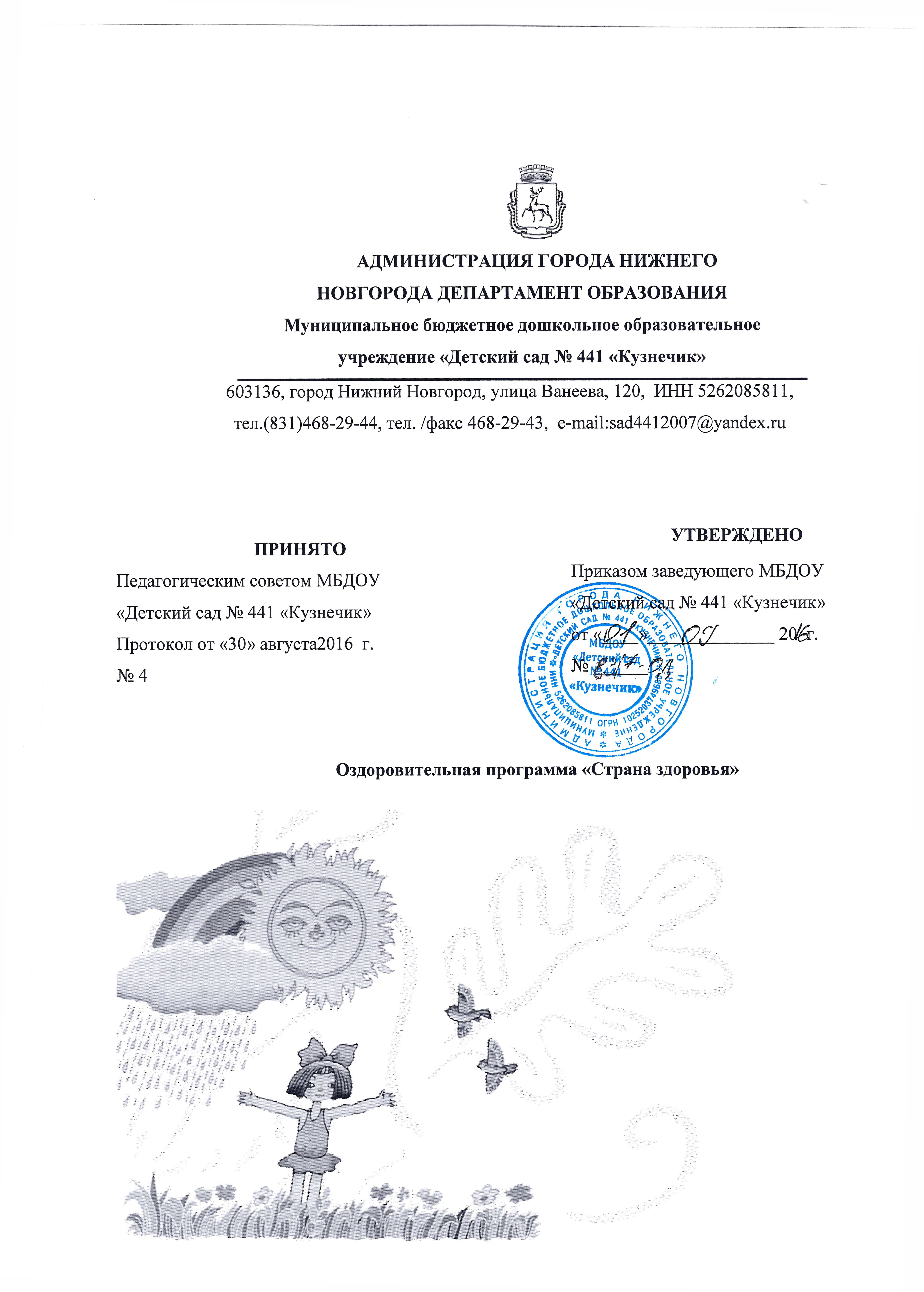 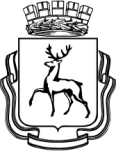 Авторы – составители Е.А.Муравьева заведующий, Т.И.Колесова заместитель заведующего по ВМР, П.А.Рябова инструктор по физической культуре  г.Н.Новгород2016Аннотация программы:	В дошкольном образовании федеральными нормативными документами большое внимание  уделяется задаче сохранения и укрепления здоровья ребенка. Оздоровительная программа составлена как программно-методический комплекс физкультурное-оздоровительного развития детей, обеспечивающая единство и согласованности воспитательно-образовательных воздействий взрослых.Новизна программы заключается в использовании оздоровительных технологий, изначально разработанных для детей, использование оздоровительных технологий, требующих значительного времени для осуществления, но при этом не нарушающих режим дня детей, использование технологий, которые по цели своего воздействия не противоречат друг другу; в разработке методического сопровождения инновационных и оздоровительных технологий. В программе разработаны объективные критерии оценки оздоровительной работы.Введение Федеральный государственный образовательный стандарт дошкольного образования (ФГОС ДО) ставит проблему охраны и укрепления физического и психического здоровья, выдвигая ее на одно их первых мест в системе приоритетных  задач. В Стандарте определяется направленность основной образовательной программы на создание:во-первых, условий развития дошкольников, открывающих возможности для позитивной социализации ребенка, личностного развития, развития инициативы и творческих способностей на основе сотрудничества со взрослыми и сверстниками в соответствующих дошкольному возрасту деятельности (игра, изобразительная деятельность, конструирование, восприятия сказки);во-вторых, развивающей образовательной среды, которая представляет собой условий социализации и индивидуализации детей. Формирование здорового поколения – одна из главных стратегических задач развития страны: это регламентируется и обеспечивается рядом нормативно- правовых документов: Законами РФ: «Об образовании», «О санитарно- эпидемиологическом благополучии населения РФ», Указом президента России «О неотложных мерах по обеспечению здоровья населения в РФ», «Конвенцией о правах ребенка» В соответствии с Законом РФ: «Об образовании» охрана здоровья обучающихся включает в себя:1) оказание первичной медико-санитарной помощи в порядке, установленном законодательством в сфере охраны здоровья;2) организацию питания обучающихся;3) определение оптимальной учебной, внеучебной нагрузки, режима учебных занятий и продолжительности каникул;4) пропаганду и обучение навыкам здорового образа жизни;5) организацию и создание условий для профилактики заболеваний и оздоровления обучающихся, для занятия ими физической культурой и спортом;6) прохождение обучающимися в соответствии с законодательством Российской Федерации медицинских осмотров, в том числе профилактических медицинских осмотров, в связи с занятиями физической культурой и спортом, и диспансеризации;8) обеспечение безопасности обучающихся во время пребывания в организации, осуществляющей образовательную деятельность;9) профилактику несчастных случаев с обучающимися во время пребывания в организации, осуществляющей образовательную деятельность;10) проведение санитарно-противоэпидемических и профилактических мероприятий;Организации, осуществляющие образовательную деятельность, при реализации образовательных программ создают условия для охраны здоровья обучающихся, в том числе обеспечивают наблюдение за состоянием здоровья обучающихся, проведение санитарно-гигиенических, профилактических и оздоровительных мероприятий, обучение и воспитание в сфере охраны здоровья граждан в Российской Федерации, соблюдение государственных санитарно-эпидемиологических правил и нормативов.Пояснительная записка В соответствии с федеральными и региональными направлениями в области семейного воспитания педагогическим коллективом разработана Программа     Нормативно-правовой базой для разработки Программы  является:Федеральный закон от 29 декабря . № 273-ФЗ «Об образовании в Российской Федерации»ФГОС дошкольного образования (приказ  № 1155  Минобрнауки РФ от 17.10.13 г, действует с 01.01.2014 г)Стратегия воспитания в Российской Федерации на период до 2025Городская комплексная  программа «В интересах семьи и детей г.Н.Новгорода»Основной общеобразовательной программы МБДОУ «Детский сад №441 «Кузнечик»;Примерная основная общеобразовательная программа дошкольного образования «От рождения до школы» под редакцией Н.Е.Вераксы, Т.С.Комаровой, М.А.Васильевой, разработанная в соответствии с ФГОС ДО.Устав Муниципального бюджетного дошкольного образовательного учреждения «Детский сад №441 «Кузнечик» (утвержден Приказом директора департамента администрации города Нижнего Новгорода от 09.06.2015 №839). Актуальность Рассматривая проблемы сохранения здоровья детей в дошкольных образовательных учреждениях Б.Б. Егоров отмечает, что до поступления в детский сад выявляется 27,5% детей, имеющих проблемы со здоровьем, в 6 лет – 43,2%, в 7 лет – 58,3% - то есть больше чем в 2 раза. Нарушение осанки наблюдается до поступления в детский сад – 24,5 %, в 6 лет – 66,6%, в 7 лет – 86,4% - то есть в 3,5 раза. Непосредственно перед поступлением в первый класс регистрируются высокие показатели нарушений осанки (92,6%), показатели сколиоза (12,2%). Кроме того, вдвое увеличивается доля болезней органов пищеварения, она отмечается у 50-60% дошкольников и системы кровообращения (у 42-56% детей). Исследования В.Г. Каменской, указывают на резкое увеличение числа детей с серьезными отклонениями в психической сфере. Г.Г. Лукина отмечает еще одну особенность современной патологии детей - это переход острых форм заболеваний в хронические и рецидивирующие. Кроме того, успехи реанимации новорожденных и репродуктивные технологии дают рост числа перинатальных заболеваний. Особенно проблема возникает у недоношенных детей. К современным тенденциям в области состояния здоровья детей дошкольного возраста относится следующее: - феномен децелерации, то есть снижение темпов физического развития;- феномен профологического синдрома, при котором отмечается дисгармоничность и диспропорциональность; - феминизация, при которой стираются гендерные различия; - психосоматическая астенизация.В месте с тем появление большого количества разнообразных оздоровительных технологий, так же отражается на деятельности дошкольных учреждений. По мнению С.О. Филипповой, такая интесификация оздоровительной деятельности дошкольных учреждений, обусловлена тревогой за состоянием здоровья детей. В то же время автор отмечает, что не все инновационные процессы несут положительный эффект и указывает на основные проблемы в осуществлении оздоровления дошкольников, это:· использование оздоровительных технологий, изначально разработанных для взрослых;· использование оздоровительных технологий, требующих значительного времени для осуществления, что нарушает режим дня детей;· использование технологий, которые по цели своего воздействия противоречат друг другу;· несоответствие уровня подготовки педагогов, организующих проведение оздоровительных мероприятий с детьми, современным требованиям к осуществлению этой деятельности;· неразработанность методического сопровождения инновационных и оздоровительных технологий;· отсутствие объективных критериев оценки оздоровительной работы, а так же отсутствие единообразия в требованиях к осуществлению оздоровительной работы в ДОУ.Нарастающая тенденция вариативности и разнообразия настоятельно требует повышение качества образования в интересах развития ребенка.Ещё одним неблагоприятным фактором является недооценка и недопонимание педагогами необходимости двигательной активности детей в режиме дня. Двигательный режим, обеспечивающий активный отдых, удовлетворяющий естественную потребность детей в движении, - важнейший оздоровительный и профилактический фактор общего режима дня. Положительное влияние оптимального объема двигательной активности в режиме дня проявляется у них в работе всех органов и физиологических систем (С.Б. Тихвинский, И.М. Воронцов, 1991; В.П. Соломин, Т.С. Грядкина, А.А. Семенов, 1995).Так, М.А. Рунова, отмечает, что двигательная активность детей старшего дошкольного возраста составляет менее 40-50% за время пребывания в детском саду, что не позволяет полностью обеспечить биологическую потребность организма ребенка в движении. При этом не учитывается, что их самостоятельная двигательная деятельность все больше ограничивается созданными условиями в детском саду и семье, так как увеличивается продолжительность образовательных занятий с преобладанием статических поз, а также возрастающими познавательными интересами: компьютерные игры, просмотр телепередач. Автор указывает на важную роль целенаправленного руководства двигательной деятельностью детей, воспитывающихся в старших группах детского сада. При этом, как отмечает С.О Филиппова, обязательные занятия по физической культуре,  не могут восполнить дефицит двигательной активности ребенка.Таким образом, проблемы сохранения и укрепления здоровья детей дошкольного возрастаЦели и задачи ПрограммыЦель программы – создание оптимальных здоровьесберегающих условий в ДОУ для детей дошкольного возраста и педагогов; формирование у родителей, педагогов, воспитанников устойчивой мотивации и потребности в сохранении своего здоровья и здоровья окружающих людей. В соответствии с целью были определены следующие задачи: 1. Охрана и укрепление здоровья детей, совершенствование их физического развития, повышение сопротивляемости защитных свойств организма, улучшение физической и умственной работоспособности. 1. Повысить профессиональную культуру педагогов в вопросах здоровьесбережения посредством повышения качества методической работы. 2. Внедрить в работу ДОУ современные здоровьесберегающие педагогические технологии оздоровления дошкольников. 3. Создать оптимальные условий для всестороннего полноценного развития двигательных и психофизических способностей, укрепления здоровья детей дошкольного возраста и формирования привычки здорового образа жизни. 4. Обеспечить эмоциональное благополучие каждого ребѐнка, развитие его положительного самоощущения на основе личностно-ориентированного взаимодействия с ним. 5. Повысить валеологическую культуры родителей6. Развитие основных физических способностей (силы, быстроты, ловкости, выносливости и др.) и умения рационально использовать их в различных условиях. 7. Усвоение правил соблюдения гигиенических норм и культуры быта.8. Создание оптимального режима дня, обеспечивающего гигиену нервной системы ребёнка, комфортное самочувствие, нервно-психическое и физическое развитие. 1.2. Принципы и подходы к формированию программы.Принцип научности - подкрепление всех проводимых мероприятий, направленных на укрепление здоровья, научно обоснованными и практически апробированными методиками; Принцип активности и сознательности— участие всего коллектива педагогов и родителей в поиске новых, эффективных методов и целенаправленной деятельности по оздоровлению себя и детей; Принцип комплексности и интегративности— решение оздоровительных задач в системе всего учебно-воспитательного процесса и всех видов деятельности; Принцип систематичности и последовательности предполагает взаимосвязь знаний, умений и навыков; Принцип индивидуально – личностной ориентации воспитания предполагает то, что главной целью образования становится ребенок; Принцип активного обучения обязывает строить процесс обучения с использованием активных форм и методов обучения, способствующих развитию у детей самостоятельности, инициативы и творчества; Принцип взаимодействия ДОУ и семьи, преемственности при переходе в школу направлен на создание условий для более успешной реализации способностей ребенка и обеспечения возможности сохранения здоровья при дальнейшем обучении в школе;  Принцип результативности предполагает получение положительного результата оздоровительной работы независимо от возраста и уровня физического развития детейОсновные направления Программы Программа включает в себя пять основных направлений.1.	Воспитательная и оздоровительная направленность образовательного процесса:работа с детьми раннего возраста (от 1 до 3 лет);уроки здоровья для дошкольников (от 3 до 7 лет).2.	Физическое развитие и оздоровление детей:закаливание;точечный массаж;игры, которые лечат;дыхательная гимнастика;организация двигательного режима.     3.	Лечебно-профилактическая работа:лечебная физкультура;лечебный массаж;физиотерапия;витаминотерапия и фитолечёние.      4. Работа с родителями.5. Обеспечение психологического благополучия:психогимнстические игры и упражнения;музыкотерапия.1.4. Возрастные особенности физического развития детей дошкольного возраста и патологии физического развития.Строго фиксированную границу между отдельными периодами детства провести трудно, но среди других возрастов дошкольный возраст имеет особо важное значение. В этом возрасте закладывается основа для физического развития, здоровья и характера человека в будущем. В дошкольном возрасте отчетливо намечаются генетические особенности детей. Этот период детства характеризуется постепенным совершенствованием всех функций детского организма. Ребенок этого возраста отличается чрезвычайной пластичностью. Влияние мышечной деятельности организма приобретает еще более важное значение, ибо движение является биологической потребностью растущего организма. Физическое развитие детей дошкольного возраста идет менее интенсивно, чем в раннем детстве. Масса тела годовалого ребенка удваивается к 6-7 годам. Если в течение 1-го года жизни рост увеличивается на 20-25 см, то в 4-5 лет он увеличивается только на 4-6 см. К 5 годам рост новорожденного удваивается. В 5-7 лет интенсивность роста вновь нарастает. Этот период именуется периодом "первого вытяжения».Помимо астрометрических сведений необходимо обращать внимание на другие показатели: жироотложение, мускулатуру, костяк, осанку.Жироотложение – развитие подкожной клетчатки, характеризуется по треп степеням: малое, среднее и большое. Жироотложение считается малым при ясно выраженных сочетаниях костей плечевого пояса и лопаток; оттянутая на животе складка с подкожной клетчаткой очень тонкая видны межреберные промежутки. При большом жироотложении выражены большие складки на животе, спине, бедрах. Среднее жироотложение характеризуется сглаженностью рельеф костей и ребер не видно. Резкое истощение и резкое ожирение рассматриваются как патологические отклонения в развитии. Мускулатура – оценивается также по степеням: малая, или слабая, средняя и сильная, тили хорошая. Учитывается общее развитие мышечной ткани – ее количество и тонус. Слабая мускулатура отличается малым объемом всех мускулов, небольшой выраженностью, особенно на груди и спине, вялым тонусом. При сильном мускулатуре всех мышц хорошее выражен, они упруги, тверды на ощупь, особенно напряжении. Промежуточные стадии относятся к средней мускулатуры.У детей раннего и дошкольного возраста имеется постоянное соотношение между периметром конечностей и грудной клетки: утроенная окружность плеча равна окружность груди; сумма бедра и голени равняется троенной окружности плеча или окружности груди наличие этих соотношений указывает на нормальную упитанность ребенка и на правильное развитие мышечного тонуса.Костяк – о нем судят по массивности фигуры, ее коренастости, ширине плеч, суставов. Различают три типа костяка тонкий, характеризуется узкими плечами грудной клеткой, малыми размерами руки ступней, коренастый, широкий костяк оценивается выше среднего, промежуточный между ними  средний. Формы грудной клетки бывают цилиндрической, конической и плоской формой. Позвоночник бывает нормальный, лордотический и кифотический. Нормальный позвоночник имеет четыре умеренных изгиба: шейный и поясничный обращены вперед, грудной и крестцовый – назад. Для лордотического позвоночника характерная малая шейная кривизна и сильно выраженная поясничная; у кифотического позвоночника резко выражены грудная и поясничная кривизна. У детей встречаются сколиозы – искривления позвоночника.Осанка – привычная поза человека. Зависит она от формы позвоночника, равномерности развития тонуса мускулатуры тела.  Различают осанку правильную, сутуловатую, кифотическую, лордотическую и выпрямленную. При правильной осанке глубина этих изгибов близка по значению и колеблется у детей дошкольного возраста в пределах 3-4 см, корпус удерживается прямо, голова поднята, плечи расправлены и находятся на одном уровне, живот подтянут, ноги прямые.При сутуловатой осанке увеличивается глубина шейного изгиба,  но сглаживается поясничный, голова наклонена вперед, плечи опущены.При лодотической осанки характерно увеличение поясничного и сглаживание шейного изгибов, втянутый живот, верхняя часть туловища несколько откинута назад.Кифотическая осанка характеризуется увеличением глубины как шейного, так и поясничного изгибов, спина круглая, плечи опущены, голова наклонена вперед, живот впячен.Выпрямленная осанка характеризуется сглаживанием обоих изгибов, спина выпрямлена, живот подобран.Форма ног определяется по направлению оси бедра  и голени. Различают три формы ног: прямые, Х- образные, О-образные.Форма стопы. Стопа принимает участие в механизме опоры и акта передвижения. По форме стоп бывают нормальными, уплощенными и плоскими. Нормальной стопой считают такую, при которой ее площадь опоры занимает от 35до 54% площади стопы.Анализ здоровья детей за три года (2014-2016) Одной из главной задач ДОУ является – охрана и укрепление и сохранения здоровья детей. Медицинское обслуживание детей обеспечивается врачом-педиатром  и медсестрой детской городской поликлиники. Медицинский персонал наряду с администрацией и педагогическим персоналом несет ответственность за проведение лечебно-профилактических мероприятий, соблюдение санитарно-гигиенических норм, режим и качество питания воспитанников. 1.6. Ожидаемый результат программы 1. Повысится компетентность в области здоровьесбережения, педагоги внедрят в практику своей деятельности методы поддержания психоэмоционального здоровья. 2. Расширится осведомлённость родителей о системе здоровьесбергающей работы в детском саду. Родители и члены семей станут более активно включаться в планирование и организацию мероприятий, направленных на поддержание здоровья. 3. У детей будет формироваться осознанное отношение к своему здоровью, к специфическим мероприятиям по оздоровлению. Будет отмечаться положительная динамика в снижении заболеваемости детей.1.7. Оценка результатов: 1. Качественная и количественная система контроля будет отслеживать исполнение мероприятий. 2. Качественная оценка реализации программы субъективная удовлетворённость педагогов, родителей, детей будет отслеживаться при помощи анкетирования, опросов, собеседования. 3. Динамика заболеваемости и посещаемости детей будет отслеживаться по результатам изучения медицинских карт и журнала посещаемости. 1.8.  Оценка эффективности программы       	Объективная оценка эффективности закаливания возможна на основании анализа заболеваемости, систематического контроля за общим физическим и психическим развитием ребенка путем сравнения соответствующих показателей с возрастными нормами. 	Периодическая врачебная оценка состояния здоровья, психического и физического развития детей путем сравнения с возрастными нормами является основным критерием для суждения о правильном физическом воспитании детей и, в частности, о правильной организации закаливания. 	Заболеваемость 	Оценивая эффективность физкультурно-оздоровительной работы конкретной возрастной группы по этому показателю, следует ориентироваться:- на средние показатели заболеваемости по ДОУ в целом;- на средние показатели заболеваемости по району и городу;- на средние показатели заболеваемости данного ребенка до поступления в ДОУ.	Наиболее достоверными являются показатели в расчете на 1000 человек. В расчет берутся все виды болезней как соматического, так и простудного характера. Затем делается качественный анализ, т.е. выделяются заболевания инфекционные, простудные и прочие.	Анализ заболеваемости каждого конкретного ребенка делается по общему числу дней болезни до и после поступления в ДОУ. Наиболее достоверные результаты можно получить, исходя из количества обращений в поликлинику. Следует проанализировать не только характер болезни, но и тяжесть протекания. Надо учитывать, сколько раз он заболевал, сколько дней длилась болезнь, были ли рецидивы, какие болезни перешли в хроническую форму, сколько времени требовалось на реабилитацию.	Физическое развитие ребенка характеризуется непрерывным изменением пропорций тела, антропологических и физиологических показателей, статических и двигательных умений.	Контроль динамики физического развития детей   Программа физического обследования   дошкольников, которая состоит  из двух  частей, характеризующих:физическое развитие (измерение длины и массы тела, окружности грудной клетки);развитие       психофизических       качеств:измерение     силы: подъем туловища в сед, поднимание ног в положении лежа на спине; скоростно-силовые качества: прыжок в длину с места, бросок набивного мяча двумя руками из-за головы, метание легкого мяча на дальность; быстрота: бег на дистанции 10 метров  схода и 30 м; «челночный бег» 3X10 м; выносливость: бег на дистанции 90, 120, 150, 300 м (в зависимости от возраста детей); ловкость: бег зигзагом, прыжки через скакалку; гибкости: наклон туловища вперед на скамейке.	Диагностика физического развития дошкольников	Обследование детей проводится как в музыкальном зале, так и на физкультурной площадке. На физкультурной площадке проводятся следующие тесты: метание мяча на дальность, бег на дистанции: 10, 30, 90, 120, 150, 300 м, «челночный бег» 3 х10 м.	Обследование необходимо проводить в течение нескольких дней, весной и осенью, в теплое время года. Одежда должна быть удобной, легкой и чистой (не из синтетики).  На открытом  воздухе заниматься детям лучше в костюме, обувь должна быть на резиновой подошве, в помещении форма иная -  спортивные шорты, майка, спортивная обувь.	Измерение физической  подготовленности  проводится    воспитателем вместе с инструктором по физическому воспитанию. Все данные обследования заносятся в диагностическую карту по каждой возрастной группе отдельно	Диагностика физического развития дошкольников 	Антропологических измерения необходимо проводятся в медицинском кабинете  старшей медицинской сестрой. Все измерения проводятся на правой стороне тела ребенка.  Для проведения измерений необходимо: ростомер - 1 шт., весы медицинские - 1 шт., сантиметровую ленту - 2 шт.	Измерение длины тела. Длина тела измеряется < верхушечной точки на голове до пола. Обследуемый ребенок должен стоять правым боком к взрослому, на ровной горизонтальной поверхности пола, прямо, соединив пятки. Голова фиксируется по горизонтали. Необходимо следить за тем, чтобы антропометр не отклонялся от вертикальной линии. Точность измерения до 0,1см. Измерения проводятся в сантиметрах.	Измерение массы тела. Измерение массы тела проводится десятичными весами (медицинскими рычажного типа, без верхней одежды и обуви). При взвешивании ребенок стоит на середине площадки, спокойно. До измерения весы должны показывать нуль. Точность измерения - 50 г.	Измерение окружности грудной клетки. Для измерения окружности грудной клетки используется сантиметровая лента, которую при обнаружении вытягивания заменяют на новую (рекомендуется заменять через 200-250 измерений).	При измерении у мальчиков лента накладывается сзади под нижние углы лопаток, спереди по нижнему краю сосковой линии. У девочек - по верхнему краю грудных желез. При наложении ленты ребенок несколько приподнимает руки, затем опускает их и стоит в спокойном состоянии, при котором проводится измерение. Затем фиксируются показатели при глубоком вдохе и в момент полного выдоха. Показатели записываются в сантиметрах. (Данные тесты предложены Л.И. Абросимовой)	Диагностика физического развития дошкольников.Ориентировочные показатели физической подготовленности детей 3-7 лет (утверждено Постановлением Правительства Р.Ф. 29 декабря 2001г. №916)Диагностика физического развития дошкольников	Использование диагностических тестов.	Во время тестирования важно учитывать:индивидуальные возможности ребёнка;особенности проведения тестов, которые должны выявлять даже самые незначительные отклонения в двигательном развитии ребёнка.	Перед выполнением контрольных двигательных заданий следует провести небольшую разминку (спокойная ходьба, переходящая в бег, непрерывный бег 1,5 минуты, дыхательные упражнения).	Тесты лучше проводить в игровой форме, чтобы детям нравились занятия, чтобы они могли ощутить «мышечную радость» от физических нагрузок.	Следует отметить большой интерес у старших дошкольников к выполнению вышеперечисленных тестовых испытаний. Наблюдения показали, что большая часть (60%) постоянно стремятся сопоставить свои результаты с показателями сверстников. Некоторые дети (30%) даже задумываются над тем, как улучшить свои показатели, стараются неоднократно повторять одно и тоже задание, обращаются к воспитателю за помощью и стремятся добиться хороших результатов. И лишь незначительная часть детей (10%) остаются пассивными и инертными.	Диагностика физической подготовленности должна проводится не менее двух раз в течение учебного года (сентябрь — май).	Дети, выполнившие все  тесты, с результатами в рамках возрастных норм могут быть отнесены к среднему уровню физической подготовленности; выше ориентировочных показателей (более трёх показателей) - к высокому уровню физической подготовленности. Если из семи тестов, ребёнок имеет от трёх и более показателей ниже нормы, то у него низкий уровень физической подготовленности.	Диагностика психофизических качеств 	Тесты по определению скоростно – силовых качеств.	Бросок набивного мяча. (1 кг.) двумя руками из – за головы из исходного положения стоя. Испытание проводится на ровной площадке длинной не менее 10 м. ребенок встает у контрольной линии разметки и бросает мяч из – за головы двумя руками вперед из исходного положения стоя, одна нога впереди, другая сзади или ноги врозь. При броске ступни должны сохранять контакт с землей. Допускается движение вслед за произведенным броском. Делаются 3 попытки. Засчитывается лучший результат.Тест предназначен для детей от 3 до 7 лет.	Прыжок в длину с места	Обследование прыжков в длину с места можно проводить на участке детского сада в теплое время , а в помещении в холодное время года. Прыжок выполняется в заполненную песком яму для прыжков или на взрыхленный грунт (площадью 1x2 метра). При неблагоприятных погодных условиях прыжки можно проводить в физкультурном зале, для этого может быть использована физкультурная дорожка.	Ребенку предлагают, отталкиваясь двумя ногами, с интенсивным взмахом рук, от размеченной линии отталкивания на максимальное для него расстояние  и приземляться на обе ноги. При приземлении нельзя опираться позади руками. Измеряется расстояние между линией отталкивания и отпечатком ног (по пяткам) при приземлении (в см.). Делаются 3 попытки. Засчитывается лучшая из попыток.Тест предназначен для детей от 3 до 7 лет.	Метание мягкого мяча на дальностьОбследование дальности метания проводится на асфальтовой дорожке или физкультурной площадке . коридор для метания должен быть шириной не менее 3 метров и длиной 15 – 20 метров. Дорожка предварительно размечается мелом поперечными линиями через каждый метр и пронумеровывается цифрами расстояние. Линия отталкивания шириной 40 см заштриховывается мелом. По команде, ребенок подходит к линии отталкивания, из И.п. стоя производит бросок мячом (200 гр.), одной рукой из – за головы , одна нога поставлена впереди другой на расстоянии шага. При броске нельзя изменять положение ступней. Засчитывается лучший результат из трех попыток.Тест предназначен для детей от 3 до 7 лет.	Тесты по определению быстроты.	Бег на дистанцию 10 метров схода	На асфальтированной дорожке намечаются линии старта и финиша. За линией финиша (в 6 — 7 м от нее) ставится ориентир (яркий предмет — кегля, кубик), для того чтобы ребенок, пересекая линию финиша, не делал резкой остановки. Предлагаются две попытки, отдых между ними 5 мин.	Ребенок по команде «на старт» подходит к черте и занимает удобную позу. Воспитатель стоит сбоку от линии старта с секундомером. После взмаха флажком ребенок делает разбег. В момент пересечения линии старта воспитатель включает секундомер и выключает его тогда, когда ребенок добегает до линии финиша.Фиксируется лучший результат из двух попыток.Тест предназначен для детей от 3 до 7 лет.	Бег на дистанцию 30 метров	Задание проводится на беговой дорожке (длина не менее 40 м, шири 
на 3 м). На дорожке отмечаются линия старта и линия финиша. Тестирование проводят двое взрослых; один находится с флажком на линиистарта, второй (с секундомером) — на линии финиша. За линией финиша на расстоянии 5 —7 м ставится яркий ориентир. По команде воспитателя «внимание» ребенок подходит к линии старта и принимает стартовую позу. Затем следует команда «марш» — взмах флажком (он должендаваться сбоку от ребенка). В это время воспитатель, стоящий на линии
финиша, включает секундомер. Во время короткого отдыха (3 — 5 мин) проводится спокойная ходьба с дыхательными упражнениями. Предлагаются две попытки, фиксируется лучший результат. Внимание! Во время бега не следует торопить ребенка, корректировать его бег.Тест предназначен для детей от 4 до 7 лет.	Челночный бег 3X 10 метров	Ребенок встает у контрольной линии, по сигналу «марш» (в этот момент воспитатель включает секундомер) трехкратно преодолевает 10-метровую дистанцию, на которой по прямой линии расположены кубики (5 шт.). Ребенок обегает каждый кубик, не задевая его.Фиксируется общее время бега.Тест предназначен для детей от 4 до 7 лет.Тесты по определению ловкости.	Бег зигзагомТест проводится на спортивной площадке или в зале длиной не менее 15 м. Намечается линия старта, которая является одновременно и линией финиша. От линии «старта» на расстоянии 5 м кладутся 2 больших мяча, от них на расстоянии 3 м еще 2 больших мяча параллельно первым и еще 2 мяча на таком же расстоянии. Таким образом, дистанция делится на 3 зоны. Расстояние между мячами 2 м. Необходимо указать направление движения стрелками.	По команде «На старт!» ребенок становится позади линии старта. По команда «Марш!»	ребенок бежит зигзагом в направлении, указанном стрелкой между мячами и финиширует. Воспитатель выключает секундомер только после того, как ребенок пройдет всю дистанцию. Время измеряется с точностью до 1/10с. Тест проводится одним ребенком 2 раза и фиксируется лучший результат. Если ребенок задел мяч или столкнул его с места, сбился с курса или упал, тест проводится заново.Ребенку необходим показ.Тест предназначен для детей от 4 до 7 лет.	Прыжки через скакалку	Принимается исходное положение: ноги вместе, руки внизу, в руках скакалка. Затем ребенок прыгает вперед через скакалку. Воспитатель счи тает количество прыжков.Делаются две попытки, засчитывается лучший результат.Внимание! Важно правильно подобрать скакалку для каждого ре бенка. Если скакалка выбрана правильно, то когда ребенок встает обеи ми ногами на середину скакалки и натягивает ее, концы скакалки дос тают до подмышек.Тест предназначен для детей от 5 до 7 лет.	Тесты по определению гибкости.     	Наклон туловища вперед.	Тест проводится двумя воспитателями. Ребенок становится на гимнастическую скамейку (поверхность скамейки соответствует нулевой отметке). Задание: наклониться вниз, стараясь не сгибать колени (при необходимости их может придерживать один из воспитателей). Второй воспитатель по линейке, установленной перпендикулярно скамейке, регистрирует тот уровень, до которого дотянулся ребенок кончиками пальцев. Если ребенок не дотягивается до нулевой отметки (поверхности скамьи), то результат засчитывается со знаком минус. Во время выполнения данного теста можно использовать игровой момент «до стань игрушку».Тест предназначен для детей от 3 до 7 лет.	Тесты по определению выносливости.	Бег на дистанцию 90,120, 150 метров.( в зависимости от возраста детей)Тест проводится с небольшой подгруппой (5 — 7 человек), сформированной с учетом уровня двигательной активности детей. Участвуют два воспитателя и медсестра, которая следит за самочувствием детей.	Воспитателю заранее необходимо измерить дистанцию беговой до рожки (в метрах) и разметить ее — отметить линию старта и половину дистанции. Дорожка может проходить вокруг дошкольного учреждения. Дети подходят к линии старта. Воспитатель группы дает команду «на старт» и включает секундомер. Воспитатель по физической культуре бежит впереди колонны в среднем темпе 1—2 круга, дети бегут за ним, затем дети бегут самостоятельно, стараясь не менять темпа. Бег продолжается до появления первых признаков усталости. Тест считается правильно выполненным, если ребенок пробежал всю дистанцию без остановок.Тест предназначен для детей: 5 лет - дистанция 90 м;                                                   6 лет - дистанция 120 м;                                                   7 лет - дистанция 150 м.	Тесты по определению силовой выносливости.	Подъем туловища в сед(за 30 секунд)	Ребенок лежит на гимнастическом мате на спине, скрестив руки на груди. По команде «начали» ребенок поднимается, не сгибая колен (воспитатель слегка придерживает колени ребенка, сидя на мате рядом с ним), садится и вновь ложится. Воспитатель считает количество подъемов. Тест считается правильно выполненным, если ребенок при подъеме не коснулся локтями мата, а спина и колени оставались прямыми.Из двух попыток засчитывается лучший результат.Тест предназначен для детей от 4 до 7 лет.	Поднимание ног в положении лежа на спине.	Ребенок лежит на спине в положении «руки за голову». По команде он поднимает прямые и сомкнутые ноги до вертикального положения и затем снова опускает их до пола. Плечи фиксируются другим ребенком. Засчитывается число правильно выполненных поднимании за 30 с.Тест предназначен для детей от 4 до 7 лет.(Данные тесты предложены Н.Н.Кожуховой, Л.А.Рыжовой, М.М. Самодуровой)	Тест по определению прироста показателей психофизических качеств	Для оценки темпов прироста показателей психофизических качеств мы предлагаем пользоваться формулой, предложенной В.И. Усачевым:100(V1 – V2)W = ½ (V1+V2)где    W - прирост показателей темпов в % V1 - исходный уровень V2 - конечный уровень.Шкала оценок темпов прироста физических качеств детей дошкольного возраста	Например: Саша Д. прыгнул в длину с места вначале года на 42 см., а в конце – на 46см. подставляя эти значения формулу, получаем:W=  100(46-42)  = 9%                                1/2(42+46)	Хорошо это или плохо? Ответ на этот вопрос можно найти в шкале оценки темпов прироста физических качеств.  	Таким   образом,   представленные   тесты   и   диагностические   методики позволяют:оценить различные стороны психомоторного развития детей;видеть     динамику     физического     и     моторного    развития,     становления координационных механизмов и процессов их управления;широко    использовать    данные    задания    в    практической    деятельности дошкольных учреждений.	2. Содержание основных направлений оздоровительной программы 2.1. Воспитательно-оздоровительное направление Работа с детьми раннего возраста  Кукла умывается.Кукла ложится спать.Кукла обедает.Моя одежда«Водичка, водичка умой мое личико…»Мои помощники во время еды7.  Где же наши ручки…8.  Моя семья9.  Можно-нельзя. 10. Уроки здоровья для дошкольников           Содержание деятельности в 2 младшей группе1. Мое тело. Как устроен человек. У меня есть... Ручки- ручки. что вы делали… Быстрые ножки 2. В гостях у Мойдодыра. Для чего нужно мочалка, мыло и шампунь. Советы Мойдодыра.3. В гостях у Зубной Феи. Зачем нужна зубная щетка и зубная паста. Как ухаживать  за зубками.4.  Мои глазки.  Как беречь глаза. Гимнастика для глаз.5. Девочка чистюля и девочка грязнуля. Моя одежда. Зачем мне нужна одежда. Как за ней ухаживать. 6.  Носик. История носового платочка. Дыхательная гимнастика.7.  Веселый язычок. Артикуляционная гимнастика.8. Ушки, ушки, что вы слышали… Как ухаживать за ушами. Почему болят ушки.9. В гостях у доктора Айболита. Отчего я болею. Откуда берутся вирусы и микробы. 10.Советы Айболита. Кукла Маша заболела. Как не заболеть. Ненужные и нужные лекарства.11. Кукла закаляется. Правила закаливания: сон в трусиках и маечках, ходьба босиком, проветривание и т.д. Солнышко и воздух – наши друзья.12. Всегда и везде вечная слава воде!  Как люди закаляются водой.13. В гостях у Грустинки и Веселинки. Какое у нас бывает настроение. Кукла плачет. 14. Мальчики и девочки.  Чем отличается мальчики и девочки. Что любят мальчики и девочки. Игрушки для мальчиков и девочек.15. Таинственный незнакомец Микроб. Где живут микробы. Как можно ими заразиться. Что нужно делать, чтобы не заразиться микробами.16 Уложим куклу Катю спять. Зачем мы спим? Правила поведения перед сном.17. В гостях у Спортика.  Дети любят физкультуру. Веселая гимнастика. 18. Безопасность на каждый день. Что нельзя делать на улице. Опасные  места на улице, площадке.  Я пассажир, я пешеход. Правила уличного движения.  19. Опасные предметы дома. Правила поведения на улице. в транспорте. Опасные предметы вокруг меня.  20. В гостях у Деда Природоведа.   Ядовитые растения и грибы. Что не нужно делать в лесу. 21. Катя обедает. Как вести себя за столом. Привычки вредные и полезные.22. Что мы едим. Вредные и полезные продукты. 23. Домашние животные: забота о них и уход. Как вести себя  с домашними животными. Показатели валеологического образования и воспитания детей младшей группы:называют части тела человека;знают названия гигиенических процедур и самостоятельно выполняют их;используют названия для различия человеческого пола (мужчина, женщина, мальчик, девочка);отличают свое состояние: «больной», «здоровый»;отрицательно относятся к вредным привычкам;знают правила поведения на природе.Содержание деятельности в средней группе1. Я - человек. Основные части тела человека: голова, туловище, руки, ноги, глаза, нос и т.д.2. В гостях у Зубной Феи. Значение зубов. Зачем нужна зубная щетка и зубная паста. Как чистить зубы.3. Мои руки и ноги. Что я умею делать руками и ногами. Как ухаживать за ногтями4. Зачем человеку кожа. Мочалка, мыло и шампунь мои помощники гигиены. Знакомство детей с правилами личной гигиены. Как ухаживать за волосами.5. В гостях у Айболита. Откуда берутся болезни? Признаки больного человека. Кто лечит болезни.  Микробы и вирусы. Лекарства и лечение. Когда лекарства могут быть опасными?6. Мы любим закаляться. Когда и как нужно закаливаться.7. Зима. Как вести себя на улице зимой. Какие опасности подстерегают на улице зимой. Зимние игры.8. Воздух и вода – наши лучшие друзья. Какое бывает закаливание. Я дружу с водой. 9. Полезная и вредная еда. Режим питания.10. Мишка сладкоежка. Как конфеты вредя здоровью. 11. Мой режим. Утренняя гимнастика.  Зачем мы делаем по утрам утреннюю гимнастику. 12. Мои глазки. Правила сохранения здоровья глаз. Гимнастика для глаз.13.  Я — девочка, а я мальчик. Правила ухода за собой. 14. В стране вежливости. Как наши слова влияют на нас. 15. Мое настроение. Грустинка и Веселинка. 16.  В стране эмоций. 17. Что такое привычка. Полезные и вредные привычки. 18. Летние игры на свежем воздухе. Как правильно одеваться, чтобы не заболеть.19. Солнце вредно и солнце полезное.20. В гостях у Деда Природоведа. Прогулки в лесу полезны для здоровья. 21.  Зеленые помощники человека. Ядовитые растения и грибы. Все ли растения безобидны?22. Опасные ситуации на улице. Правила дорожного движения. Наш друг – светофор23. Опасные ситуации дома. Показатели валеологического образования и воспитания детей средней группы:знают главные части тела человека, функции некоторых органов;понимают значение движения в оздоровлении человека;владеют элементарными представлениями о мышлении человека;интересуются своей внешностью, внутренним состоянием своего организма;имеют навыки ухода за кожными покровами, полосами, ногтями;умеют выбирать одежду согласно сезону;понимают оздоровительную направленность  природы;владеют навыками поведения на улице и дома.Содержание деятельности в старшей группе1. Мое тело. Строение тела человека.2. Правильная осанка.  Осанка и ее значение. Что вредит осанке. Упражнения для формирования осанки.3. Как стать сильным? Что такое мышцы? Упражнения для мышц. 4. Что такое здоровье Секреты здоровья. Помощники здоровья: зарядка, солнце, воздух, вода5. Что такое гигиена. Как ухаживать за ногтями, волосами, кожей.6. Правила королевы Зубной щетки. 7. Слух. Отчего портится слух. Как его беречь.8. Как сохранить зрение. Что вредно для зрения. Гимнастика для глаз.9. Вредные привычки и как они «вредят» организму. 10. Почему человек болеет. Прививки и их польза. Правила для больного человека. 11. Полезные лекарства. Вред лекарств. 12. Мой режим дня. Сон и его значение. Гигиена сна. 13. Закаливание – это здоровье. Какое бывает закаливание.  «Вода — для хвори беда».14.Что мы едим. Полезные и вредные продукты для человека. Правильное питание.15. Мишка сладкоежка. 16. Разные врачи. Кто что лечит. 17. Настроение. Что влияет на него. 18. Правила поведения на природе Солнце, воздух и вода — наши верные друзья.19. Летние правила поведения на природе, улице. 20. Опасные предметы дома. 21. Животные. Когда животные бывают опасными. 22. Правила здоровья. Показатели валеологического воспитания и обучения детей старшей группы:знать части тела, главные органы и их функции, жизнедеятельность некоторых систем: дыхательной, пищеварительной, кровообращения;понимать значение двигательной и трудовой деятельности в укреплении здоровья;уделять внимание своему внешнему виду, здоровью, настроению;пользоваться правилами защиты и личной безопасности;понимать важность режима дня, питания;владеть культурно-гигиеническими навыками и практическими приемами закаливания;знать про негативное влияние вредных привычек на здоровье;регулировать свой образ жизни и состояние здоровья в зависимости от времени года, погодных условий;выполнять правила поведения на природе;понимать необходимость физических упражнений и всех видов трудовой деятельности;знать правила этичного поведения;принимать участие в домашней работе, помогать взрослым, жалеть их.Содержание деятельности в подготовительной к школе группе1.  Мой организм. Скелет.  Что полезно, а что вредно для костей скелета. Упражнения для профилактики плоскостопия и формирования правильной осанки.2. Мои уши. Как правильно чистить уши. Что вредит слуху.3. Мои глаза. Что опасно для зрения. Правила улучшения и сохранения зрения. Упражнения для предупреждения близорукости.4. Воздух. Чистый воздух и его влияние на человека. Дыхательная гимнастика и ее значение. Как защитить себя о болезни. Носовое дыхания в осенне-зимний период.5.  Органы речи.  Артикуляционная гимнастика. 6. Красивая улыбка. Правила ухода за зубами.7. Режим питания: завтрак, обед, ужин.8. Вредная и полезная пища. Что такое витамины. 9. Этикет за столом. 10. Мой режим дня. 11. Мы любим спорт. Правила поведения во время занятий спортом. 12. Если я заболел. 13. Где живут микробы.  Предметы гигиены. 14. Моя одежда. Правила ухода за одеждой и обувью. Сезонная одежда.15. Я и мое здоровье.  Помощники здоровья.16. Что подарила нам природа. Природное закаливание.17.  Лекарства могут быть опасными!18. Мои привычки. 19. Безопасность превыше всего. Домашние опасности: электроприборы, открытые окна, острые и колющие предметы. 20 Правила поведения в транспорте. правила дорожного движения. 21.  Правила поведения на природе. 22. Чистый дом – залог здоровья. Как я помогаю родителям содержать дом в чистоте. 22. Разные эмоции. Как эмоции влияют на настроение. 23. Скоро в школу. Мой новый распорядок дня.  24. Прогулки по лесу. Зеленая аптека: календула, крапива, липа, мать-и-мачеха, малина, облепиха и др. Показатели валеологического воспитания и обучения детей подготовительной к школе группы:имеют элементарные представления о строении человека и о работе внутренних органов и систем, их влиянии на здоровье человека;понимают значение природных факторов;владеют правилами безопасности;проявляют уважение и сочувствие к людям старшего возраста и больным;владеют своими чувствами и настроением;понимают необходимость организации жизненного распорядка;знают разные гимнастические упражнения, подвижные игры, понимают их роль для здоровья человека;имеют представление о пользе питания и закаливающих процедур;понимают вред отрицательных привычек для здоровья;имеют элементарные представления о рождении и поле;понимают взаимосвязь человека и природы;владеют некоторыми способами сохранения природной среды.2.2.  Оздоровительное и физическое направление Оздоровительное направление   Принципы закаливания:Индивидуальный подход при выборе закаливающих процедур.Постепенность увеличения силы раздражителя.Систематичность и постоянство закаливания.Учет эмоционального состояния ребенка в момент проведения закаливающей процедуры.Индивидуальный подход при выборе закаливающих процедур. При оценке состояния ребенка учитываются перенесенные заболевания, соответствие физического развития возрасту.Постепенность закаливания.  Любое закаливающие влияние может принести положительный результата лишь в том случае, если сила действующего фактора будет увеличиваться постепенно.  по мере повторения одни и тех же процедур, реакция ослабевает и совсем угасает, при увеличении силы раздражителя реакция вновь возникает. при признаках переохлаждения «гусиная кожа», покровов. Систематичность и постоянство закаливания.  Рефлекторная сущность закаливания объясняет необходимость систематического и постоянного повторения закаливающих процедур. систематическое повторение закаливающих процедур должно быть в одно и тоже время суток, в одних и тех условий. если закаливание прекращалась более чем на две недели, то его надо начинать вновь от исходных температур, так как образованные во время закаливания условные связи за продолжительный перерыв полностью угасает.  обеспечить систематическое проведение закаливающих процедур в течение года легче в тех случаях, когда эти процедуры войдут в режим дня ребенка.  закаливающие процедуры нельзя отменять даже в случаях легких заболеваний детей, не сопровождающих значительном ухудшением их общего состояния. Учет эмоционального состояния ребенка в момент проведения закаливающей процедуры необходим потому, что общая настроенность нервной системы оказывает влияние на эффективность тех или иных воздействия. если ребенок во время закаливания расстроен, то лучше закаливающую процедуру отменить. Особое внимание в системе физического воспитания следует уделять проведению закаливающих процедур, способствующих укреплению здоровья и снижению заболеваемости. Подобные мероприятия содействуют созданию обязательных условий и привычек здорового образа жизни. Поэтому важна система закаливания, предусматривающая разнообразные формы и методы, а также изменения в связи с временами года, возрастом и здоровьем детей.Закаливание будет эффективным, если оно обеспечивается в течение всего времени пребывания ребенка в яслях или детском саду. Для этого необходимы:четкая организация теплового и воздушного режима помещения («температурная» гигиена);рациональная, неперегревающаяся одежда для детей;соблюдение режима прогулок во все времена года (3-4 часа в день);гигиенические процедуры (умывание, обширное умывание);Рекомендации по проведению закаливающих процедур должен давать врач, отмечая их в «Журнале здоровья» в соответствии с возрастом, особенностями состояния здоровья и физическим развитием детей.В комплексе закаливающих средств, оберегающих нервную систему детей от перегрузок, особую роль играет правильно организованный дневной сон.В связи с этим в ДОУ проводится специальная организация сна:обеспечивать в период подготовки детей ко сну спокойную обстановку, исключать шумные игры за 30 мин до сна;первыми за обеденный стол сажать детей с ослабленным здоровьем, чтобы затем их первыми укладывать в постель;проветривать спальное помещение перед сном со снижением температуры воздуха на 3—5°;для быстрого засыпания детей использовать элементы рефлексотерапии и аутогенной тренировки.Обеспечить воспитание здорового ребенка можно при условии взаимодействия медицинских работников и педагогов, четко организованного медико-педагогического контроля, в который входят:медицинское обследование состояния здоровья и физического развития детей, определение на его основе мер по улучшению данной работы;медико-педагогическое наблюдение за методикой физического воспитания и закаливания детского организма, физиологической реакцией ребенка, соответствием нагрузки его возрастным и индивидуальным возможностям. Для этого на основании индивидуальных медицинских карт врач дошкольного учреждения должен по каждой возрастной группе составить сводную схему о состоянии здоровья всей группы и каждого ребенка в отдельности, чтобы воспитатель планировал физкультурно-оздоровительную работу в соответствии с особенностями здоровья детей. В настоящее время вся физкультурно-оздоровительная работа строится на основе анализа развития ребенка и индивидуального компьютерного прогнозирования его заболеваемости.Система физкультурно-оздоровительных и лечебно-профилактических мероприятий План закаливанияОбширное умывание Проводится со 2-й младшей группы, где детей начинают обучать элементам  обширного умывания.Ребенок должен:- открывать кран с водой (температура воды – комнатная), намочить правую ладошку и провести ею от кончиков пальцев до локтя левой руки, сказать «раз»; то же проделать левой рукой;- намочить обе ладошки, положить их сзади на шею и провести ими одновременно к подбородку, сказать «раз»;- намочить правую ладошку и сделать круговое движение по верхней части груди, сказать «раз» (средняя, старшая, подготовительные группы);- намочи обе ладошки, и умыть лицо;- ополоснуть, «отжать» руки, вытереться насухо.Примечание:1. в младшей группе обширное умывание проводится на счет «раз», 2. в средней группе в первое полугодие на счет «раз», во второе полугодие «раз, два»;3. в старшей группе – на счет «раз, два»;4. в подготовительной группе – на счет «раз, два, три».Таким образом, длительность процедур увеличивается, а именно, каждую руку, шею, лицо, грудь умывают по два – три раза, проговаривая «раз, два» и т.дИнтеграция оздоровительных мероприятий в режиме дня ДОУ	Понятие «здоровье» вмещает в себя характеристики физического и психического развития ребенка, адаптационные возможности его организма и социальную активность. Деятельность дошкольного учреждения, где ребенок проводит большую часть активного времени, по полноценному физическому развитию и укреплению здоровья детей должна начинаться с момента поступления его в детский сад, с раннего возраста.    	  Детям очень сложно объяснить некоторые оздоровительные процедуры, поэтому в нашем детском саду все мероприятия направленные на профилактику нарушения осанки, плоскостопия, нарушения зрения, упражнения для обучения правильного дыхания собраны в комплекс физкультурно-оздоровительных мероприятий. 	 Определить основные направления комплекса оздоровительных мероприятий не очень сложно, но где взять время для этих мероприятий, а также возникает риск перегрузки детей, а любая перегрузка ведёт к потере здоровья.    	Чтобы решить эту проблему была разработана специальная методика интеграции физкультурных и оздоровительных мероприятий. Интеграция физкультурно-оздоровительных мероприятий адаптирована для каждого возраста. Элементы включаются в утреннюю гимнастику, физкультурное занятие, вечернюю гимнастику, физкульт минутки на занятиях.   	Комплексы дыхательной гимнастики разработаны на основе рекомендаций кафедры физиологии и химии ВГАФК.    	Каждое упражнение выполняется в игре, у которой есть своё название, или присутствует элемент игры.   	Дети с удовольствием выполняют упражнения, а воспитатель сможет любое занятие использовать для оздоровления малышей без дополнительного время.1 младшая группаУпражнения для отработки правильного дыхания  «Петушок»Воспитатель просит детей показать, как петушок машет крыльями. Крыльями взмахнул петух, всех нас разбудил он вдруг.И.П. – встать прямо, ноги врозь, руки опустить.1.поднять руки в стороны – вдох 2.хлопнуть руками по бёдрам «Ку-ка- ре-ку» - выдох 5-6 раз. «Шарик лопнул»Цель: восстановление носового дыхания, формирование углубленного дыхания, правильного смыкания губ, ритмирования.Ход игры: дети садятся полукругом. Воспитатель предлагает «надуть шарик». Дети должны надуть шар: широко развести руки в стороны и глубоко вдохнуть воздух носом, выдуть его в воображаемый шарик через рот «ффф…», медленно соединяя ладони под шариком. Затем по хлопку воспитателя шарик лопается – дети хлопают в ладоши. Из шарика выходит воздух: дети произносят звук «шшш…», делая губы хоботком и складывая руки на коленях. Шарик надувают 2-5 раз. Воспитатель следит, чтобы вдох был глубокий, а во время игры не возникло чрезмерного эмоционального возбуждения у ребенка.«Мышка и Мишка»Цель: формирование глубокого ритмичного вдоха, развитие координации движений, укрепление мышц позвоночника.Ход игры: воспитатель показывает движения и произносит слова:У Мишки дом огромный.   (выпрямиться, встать на носки, поднять руки вверх, потянуться, посмотреть на руки – вдох)У Мышки – очень маленький.  (присесть, обхватив руками колени, опустить голову – выдох с произнесением звука «шшш»)Мышка ходит в гости к Мишке,       (ходят по залу)Он же к ней не попадет.                                   «Поезд»Цель: улучшение функции дыхания, умение действовать в коллективе, реагировать на сигнал.Ход игры: дети становятся в затылок друг другу. Стоящий впереди изображает паровоз. Он гудит и отправляется в путь. Дети слегка сгибают руки в локтях. Подражая гудку («гу, гу»), они начинают двигаться вперед сначала медленно, затем ускоряют шаг и бегут. После слов ведущего «Поезд приехал на станцию» дети замедляют ход и начинают двигаться задом до сигнала «приехали».Упражнение для профилактику плоскостопия и сколиоза.«Кач-кач»Цель: укрепление связочно-мышечного аппарата стопы, увеличение амплитуды движений в голеностопных суставах и суставах стоп и пальцев ног.Ход игры: ребенок сидит на полу, ноги вытянуты. По сигналу воспитателя («вправо», «влево», «вверх», «вниз») сгибает или разгибает ступни. Движения сопровождаются словами «кач-кач».«По-турецки мы сидели»Цель: укрепление связочно-мышечного аппарата стоп ног.Ход игры: воспитатель показывает ребенку, как сидеть по-турецки, ставит под подбородком кисти рук и, покачивая головой из стороны в сторону, напевает:По-турецки мы сидели,Пили чай и сушки ели.Пили, пили, ели, ели,Еле-еле досидели.Ребенок садится напротив, повторяет движения и распевает стишок вместе с воспитателем.«Проведи зайку через мостик»Цель: укрепление связочно-мышечного аппарата стоп, формирование правильной осанки.Игровой материал: доска ребристая, игрушка – зайка.Ход игры: воспитатель объясняет, что за ребристым мостиком – зайка. Он боится пройти по мостику, нужно его перевести. Ребенок подходит к доске, проходит по ней, берет игрушку и с ней возвращается обратно. Воспитатель контролирует походку, осанку, носовое дыхание, смыкание губ. «Шла коза по лесу»Цель: развитие координации движений конечностей, туловища, улучшение функции дыхания, зрительного и слухового анализаторов. (Если плоскостопие ярко выражено, то игра не проводится)Ход игры: воспитатель с помощью считалки выбирает «козу». Затем дети идут по кругу. «Коза» идет так же, но в кругу. Все поют: «Шла коза по лесу, по лесу. Нашла коза принцессу, принцессу».  «Коза» выбирает кого-нибудь и, взяв за руки «принцессу», делает вместе с ней в кругу движения, которые, согласно песне, повторяют все играющие.Давай, коза, попрыгаем, попрыгаем, попрыгаем (прыгают на двух ногах),И ножками подрыгаем, подрыгаем, подрыгаем (в подскоке поочередно   выставляют ноги вперед),И ручками похлопаем, похлопаем, похлопаем (хлопают),И ножками потопаем, потопаем, потопаем (топают).Затем «коза» встает в круг, а выбранная «принцесса» становиться «козой».2 младшая группаУпражнения для отработки правильного дыхания (включать в динамический час, утреннюю и вечернюю гимнастики)«Король ветров»Воспитатель рассказывает: «Собрались как-то ветры с разных концов света и решили выбрать самого сильного. Устроили соревнование: какой ветер дует сильнее всех». Затем дети парами дуют на подвешенные шарики (чей шарик отлетит выше, тот и победил). По команде воспитателя дуют, а воспитатель показывает, как правильно дуть: воздух вдыхается через нос и резко выдыхается через рот. Из каждой пары детей отбирают лучшего, и они соревнуются между собой. Победителю торжественно присваивают титул «Король ветров». «Шарик лопнул»Дети садятся полукругом. Воспитатель предлагает «надуть шарик». Дети должны надуть шар: широко развести руки в стороны и глубоко вдохнуть воздух носом, выдуть его в воображаемый шарик через рот «ффф…», медленно соединяя ладони под шариком. Затем по хлопку воспитателя шарик лопается-дети хлопают в ладоши. Из шарика выходит воздух: дети произносят звук «шшш…», делая губы хоботком и складывая руки на коленях. Шарик надувают 2-5 раз. Тот, кто сделал лучше всех, получает фант. Воспитатель следит, чтобы вдох был глубокий, а во время игры не возникало чрезмерного эмоционального возбуждения у ребенка.  «Самолетик-самолет»Воспитатель показывает, как играть в «самолет»: разводит руки в стороны ладонями вверх, поднимает голову вверх - вдох. Делает поворот в сторону, произнося «жжж…», - выдох, стоит прямо, опустив руки, - пауза и т. д. Ребенок повторяет за воспитателем 2-3 раза. Затем воспитатель читает стишок, а ребенок делает движения самостоятельно по 2-3 раза в каждую сторону в ритме стиха.Самолетик-самолет         -           ребенок разводит рукиОтправляется в полет         -      в стороны ладонями вверхЖу, жу, жу,                          -          делает поворот вправо иЖу, жу, жу,                       -              выдох «жжж»Постою и отдохну            -           встает прямо, опустив  руки – паузаЯ налево полечу,                           поднимает голову – вдохЖу, жу, жу,                                   делает поворот влево и Жу, жу, жу,                                      выдох «жжж»Постою и отдохну              -        встает прямо и опускает руки – пауза                              «Мышка и Мишка»Воспитатель показывает движения и произносит слова:У Мишки дом огромный            выпрямиться, встать на носки, поднять руки                                                                   посмотреть на руки - вдох                           вверх, потянуться,У мышки – оченьмаленький             -  присесть, обхватив руками колени, опустить голову – выдох с произнесением звука «ш-ш-ш»                                     Мышка ходит в гости к Мишке,Он же к ней не попадет.                                                     (надо ходить по залу)          Стишок с движениями повторяется 4-6 раз. Ведущий внимательно следит за четкостью и координацией движений.Упражнения и игры на укрепление мышц шеи, спины, свода стопы – профилактика сколиоза и плоскостопия (включать в вечернюю гимнастику, динамический час)«Коршун и наседка»Дети сидят или стоят. На одной стороне площадки веревкой отгорожен «дом», где сидят цыплята (дети) с наседкой (ведущий). Сбоку в стороне находится коршун – ребенок, которого выбирают при помощи считалки. Наседка покидает свой дом (подлезает под веревку): «Ко-ко-ко!» На ее зов цыплята тоже подлезают под веревку и вместе с ней гуляют по площадке (клюют зернышки, наклоняются, приседают). При словах ведущего «Летит коршун» цыплята убегают домой. Из игры выбывают цыплята, пойманные коршуном. Самый последний из них становится коршуном.«Походи боком»Ребенок должен выпрямиться, принять правильную осанку. Нужно положить ребенку на голову кубик или мешочки с песком и предложить двигаться вправо приставным шагом. Потом те же движения проделать влево, стараясь не уронить кубик. Выигрывает тот, кто сможет сделать больше шагов.«Кач – кач»Ребенок лежит или сидит на полу, ноги вытянуты. По сигналу ведущего («вправо», «влево», «вверх», «вниз») сгибает или разгибает ступни. Движения сопровождаются словами «кач-кач».«Проведи зайку через мостик»Материал: доска с набитыми поперечинами (ребристая), игрушка-зайка.Ведущий объясняет, что за ребристым мостиком – зайка. Он боится пройти по мостику, нужно его перевести. Ребенок подходит к доске, проходит по ней, берет игрушку и с ней возвращается обратно. Воспитатель контролирует походку, осанку, носовое дыхание, смыкание губ.                                                                                    в коробку. Выигрывает тот, кто соберет больше игрушек в коробку.«Снежинки»С помощью считалки группу детей делят на «снежинки» и «ветры». Ведущий – «мороз».  «Ветры» сидят на стульях, «снежинки» разбегаются по всей площадке. «Мороз» произносит: «Дуют ветры». «Ветры» начинают дуть вместе с «Морозом» («шшш»), «снежинки» встают на носки, руки у них подняты вверх, кисти расслаблены. Они начинают медленно переступать на носках, переходя на легкий бег по всей площадке, кружатся. «Мороз» говорит, обхватывая себя руками: «Мороз». При этом «снежинки» приседают, обхватывая колени руками и опуская голову на грудь, приговаривают: «Ах». «Мороз» произносит: «Подули ветерки, они легко дуют». Дети, не напрягаясь, выдыхают со звуком «Ффф…уу». «Снежинки» плавно встают, поднимают руки вверх и на носках легко бегают по всей площадке. «Ветры» берут со стола пушки и дуют на них, как будто это – снежинки (при этом губы смыкаются в трубочку). Игра повторяется, но дети меняются ролями.Игровой самомассаж«Дождик»Массаж спины под песню«Божьи коровки»Дети выполняют массаж ног«Наши спинки»Дети выполняют массаж спины «Паровоз»Дети выполняют массаж спины, встав друг за другом и положив друг другу на плечи ладониСРЕДНЯЯ ГРУППАУпражнения для отработки правильного дыхания (включать в динамический час, утреннюю и вечернюю гимнастики )Ряд простых упражнений, способствующих восстановлению носового дыханияЗакрывание рта «на замок»: рот зажимают пальцами либо закрывают ладонью и просят ребенка дышать только носом. Постепенно нос закрывается на более продолжительное время. Через несколько дней упражнение усложняют: проделывают его во время ходьбы.Очень полезно следующее упражнение: 5-6 раз вдыхать и медленно выдыхать воздух, закрыв рот. Кисти рук при этом нужно положить на шею сзади или на верхнюю часть живота.Упражнения для укрепления мышц дыхательного аппарата. Встать, выпрямиться. Смотреть перед собой. Правую ноздрю закрыть пальцами правой руки и медленно, плавно вдыхать воздух через левую ноздрю. Затем закрыть левую ноздрю, а вдыхать правой ноздрей.Бег на месте с глубоким дыханием через нос.Приседание с дыханием через нос.Дыхание попеременно через правую и левую половины носа.Движения руками по боковым поверхностям туловища с глубоким вдохом через нос и выдохом через рот.Наклоны туловища в стороны на выдохе со звуком «М» и «Н».«Король ветров»Воспитатель рассказывает: «Собрались как-то ветры с разных концов света и решили выбрать самого сильного. Устроили соревнование: какой ветер сильнее всех». Затем дети парами дуют на вертушку (чья вертушка дольше крутится, тот и победил) или на подвешенные воздушные шарики (чей шарик отлетит выше, тот и победил). Каждому дается по три попытки. По команде воспитателя дуют, а воспитатель показывает, как правильно дуть: воздух вдыхается через нос и резко выдыхается через рот. Из каждой пары детей отбирают лучших, и они соревнуются между собой. Победителю торжественно присваивают титул «Король ветров» и усаживают на «трон» (стул). «Кто самый громкий?»Воспитатель показывает детям, как играть: выпрямить спину, губы сомкнуть, указательный палец левой руки положит на боковую сторону носа, плотно прижимая левую ноздрю, глубоко вдохнуть правой ноздрей (рот закрыт) и произносить (выдыхать) «ммм», одновременно похлопывая указательным пальцем правой руки по правой ноздре. В результате чего получается длинный скандированный выдох. Звук «ммм» надо направлять в нос, он должен быть звучным. Затем прижимается правая ноздря и так же на выдохе с произнесением «ммм» надо похлопать указательным пальцем по левой ноздре. Игра повторяется несколько раз. По окончании игры объявляется победитель.«Большой и маленький» Подняться на носки, вытянуть руки вверх. Со звуком у-х-х присесть, обхватить голени и подтянуть голову к коленям.«Паровоз» 	Двигаясь по комнате, имитировать движения колес паровоза и произносить чух-чух, меняя громкость и скорость.«Гуси летят»Медленно ходить, имитируя полет. На вдохе поднять руки, на выдохе — опустить (8—10 раз), со звуком г-у-у.«Дровосек»Руки сложить топориком и поднять вверх, затем резко наклонить туловище и прорезать пространство между ног (5—8 раз), произнести б-а-х.«Часы»Со звуком «тик» наклониться в левую сторону, со звуком так — в правую (4—5 раз).Упражнения и игры на укрепление мышц шеи, спины, свода стопы – профилактика сколиоза и плоскостопия (включать в вечернюю гимнастику, динамический час)Для тренировки мышц спины «Пролезание через обруч»Поставьте на пол гимнастический обруч, придерживайте его рукой. Ребенок должен лечь на пол перед обручем и, помогая себе руками и ногами, проползти через обруч на животе. Повторить упражнение 5-6 раз.«Напряженное прогибание позвоночника»Ребенок ложится животом на пол. Второй ребенок фиксирует его стопы. Ребенок приподнимается на руках 5-6 раз.Для тренировки свода стопы «Приседание с кольцами»Два ребенка встают напротив друг друга и берут в руки одно кольцо на уровне груди. Держась за кольца, дети приседают, затем медленно поднимаются, полностью выпрямляя ноги и поднимаются на носочки. Кольца следует держать на уровне груди. Повторить 8-10 раз. «Хождение по веревочке»Положите веревочку «змейкой». Попросите ребенка босиком (или в носочках) пройти по веревочке. «Катание мяча»Положите на пол небольшой резиновый мяч и предложите ребенку ногой покатать его, стараясь удержать мяч, чтобы он не укатился.«Зайка»«Елочка»«Собака»Игровой самомассаж«Чтобы не зевать от скуки»Оздоровительный массаж всего тела: быстрые, частые хлопки на соответствующие слова«Ладошки»«Черепаха»Самомассаж теластарший дошкольный возрастУпражнения для отработки правильного дыхания (включать в динамический час, утреннюю и вечернюю гимнастики )УПРАЖНЕНИЯ ОСНОВНОГО КОМПЛЕКСА ДЫХАТЕЛЬНОЙ ГИМНАСТИКИ СТРЕЛЬНИКОВОЙ   	Сначала несколько общих рекомендаций. Думать следует только о вдохе носом. И тренировать только вдох. Выдох должен осуществляться самостоятельно, без дополнительных усилий, и обязательно после каждого вдоха. Желательно через рот. Выдох не должен сопровождаться шумом. Вдох делайте одновременно с движением. Не делайте движения без вдохов или вдохи без движений. Все вдохи нужно делать в ритме строевого шага. При вдохе плечи не должны ходить ходуном, подниматься. Не выпячивайте живот.     	Не стремитесь сразу освоить весь комплекс. Сначала разучите первые три упражнения, потом добавьте к ним еще три. Когда выполнение первых шести упражнений уже не будет вызывать у вас затруднений, переходите к осваиванию следующих. Занимайтесь регулярно, в помещении, где можно по крайней мере открыть форточку. ОПИСАНИЕ УПРАЖНЕНИЙПримечание для всех: комплекс упражнений Стрельниковой состоит из двенадцати упражнений, он четко делится на две части. Рекомендуется хорошо освоить первые шесть упражнений комплекса и только потом переходить к выполнению упражнений второй части комплекса, добавляя при ежедневной тренировке каждый день только по одному упражнению.  	«Ладошки»    	И. п.: встаньте прямо, руки вдоль туловища. Согните руки в локтях так, чтобы они были направлены вниз, развернув ладонями наружу. Делайте шумные короткие ритмичные вдохи носом и одновременно сжимайте ладони в кулаки (хватательные движения). Резко и шумно вздохните 4 раза подряд («шмыгните» носом). Опустите руки — пауза 3-4 секунды. Затем еще 4 коротких шумных вдоха и — пауза. Важно! Активно и шумно вдыхаем через нос и неслышно выдыхаем через рот.   	«Погончики»  И. п.: встаньте прямо, кисти рук сожмите в кулаки и прижмите к животу на уровне пояса.  	  В момент вдоха резко толкните кулаки вниз (к полу), как бы отжимаясь от него (плечи напряжены, руки прямые, тянутся к полу). Затем кисти рук возвращается в и. п. (на пояс). Плечи расслаблены — выдох «ушел». Выше пояса кисти рук не поднимайте.  «Насос» («Накачивание шины»)   И. п.: встаньте прямо, ноги чуть уже ширины плеч, руки вдоль туловища. Сделайте легкий наклон, руки тянутся к полу, но не касаются его и одновременно делайте шумный и короткий вдох носом во второй половине наклона. Слегка приподнимитесь, но не выпрямляйтесь и снова наклонитесь, и сделайте короткий и шумный вдох. Возьмите в руки палочку и представьте себе, будто вы накачиваете автомобильную или велосипедную шину. Наклоняйтесь вперед легко и не очень низко. Спина — круглая, а не прямая, голова опущена.  «Кошка» (приседание с поворотом) И. п.: встаньте прямо, ноги чуть уже ширины плеч. Руки согнуты в локтях у пояса. Важно! Выполняя упражнения, нельзя отрывать ступни от пола. Пружинисто слегка согните колени (глубоко не приседайте). Руки на уровне пояса делают хватательные движения. Спина — абсолютно прямая, поворот — только в талии. Поворачиваясь вправо, сделайте резкий и короткий вдох. Затем — такой же поворот с пружинистым полу приседом влево, с коротким шумным вдохом. Выдыхать нужно бесшумно и непроизвольно между вдохами.  «Обними плечи» И. п.: встаньте прямо, руки согните в локтях и поднимите их на уровень плеч. Бросайте руки навстречу друг другу до отказа, как бы обнимая себя за плечи. Одновременно с каждым объятием резко «шмыгайте» носом. Важно! Руки в момент объятия идут параллельно друг другу, а не крест-накрест. Ни в коем случае их не меняйте, при этом все равно, какая рука сверху — правая или левая; руки широко в стороны не разводите и не напрягайте.  «Большой маятник»  И. п.: встаньте прямо, ноги чуть шире ширины плеч. Наклонитесь вперед, руки тянутся. К полу — вдохните (вдох «с пола»). И сразу без остановки, слегка прогнувшись в пояснице, наклонитесь назад, руки при этом обнимают плечи. Вдохните (вдох «с потолка»). Выдох между,— вдохами бесшумный, непроизвольный. Важно! Не задерживайте и не выталкивайте выдох! «Повороты головы»  И.п.: встаньте прямо, ноги чуть уже ширины плеч. Поверните голову вправо и сделайте шумный короткий вдох носом с правой стороны. Затем поверните голову влево и шумно вдохните носом с левой стороны. Поворачивайте голову, не фиксируя ее положение на середине, шею не напрягайте. Выдыхайте свободно через рот, не задерживая дыхания.  «Ушки» И. п.: встаньте прямо, ноги чуть шире плеч. Наклоните голову вправо, стараясь положить ухо на плечо, при этом шумно вдохните носом. Затем наклоните голову влево, вдохните. Покачайте головой, смотрите при этом прямо перед собой.   	 Важно! Вдохи нужно делать одновременно с наклонами головы, выдыхайте произвольно между вдохами через рот, старайтесь это делать бесшумно. «Маятник головой» (вниз-вверх) И. п.: встаньте прямо, ноги чуть уже ширины плеч. Опустите голову вниз (посмотрите на пол), сделайте шумный, короткий, резкий вдох. Поднимите голову вверх (посмотрите на потолок), сделайте вдох. Делайте движения вверх- вниз, вдох «с пола», вдох «с потолка». Выдох делайте произвольно и бесшумно между вдоха- ми, через рот. Не задерживайте и не выталкивайте выдохи. «Перекаты»       	Упражнение выполняется в двух вариантах:   1. И. п.: встаньте прямо, левая нога впереди, правая сзади. Вся тяжесть тела на левой ноге, нога прямая, корпус тоже. Правая нога согнута в колене и отставлена назад на носок, чтобы не потерять равновесие (но не надо на нее опираться). Делайте легкое пружинистое приседание на левой ноге (нога слегка сгибается в колене), одновременно делая короткий вдох носом (после приседания нога на мгновение выпрямляется). Затем сразу же перенесите тяжесть тела на отставленную назад правую ногу (корпус прямой) и тоже пружинисто приседай- те на ней, одновременно шумно вдыхая (левая нога в этот момент впереди на носке для поддержания равновесия согнута в колене, но не опирайтесь на нее!). Снова перенесите тяжесть тела на стоящую впереди левую ногу. Вперед-назад, приседание-приседание, вдох- вдох. 2. И. п.: встаньте прямо, правая нога впереди, левая — сзади. Повторите упражнение с другой ноги.   	Важно! • Приседания и вдохи нужно делать обязательно одновременно • Вся тяжесть тела только на той ноге, на которой пружинисто приседаем; • После каждого полуприседа нога мгновенно выпрямляется и только после этого нужно перенести тяжесть тела (сделать перекат) на другую ногу.  	«Шаги»  	«Передний шаг» (рок-н-ролл). И. п.: встаньте прямо, ноги чуть уже ширины плеч. Левую ногу согните в колене и поднимите до уровня живота, носок тяните вниз как в балете. На правой ноге в это время пружинисто полу -приседайте и делайте шумный вдох носом. Выдохните, примите и. п. Правую ногу согните в колене и поднимите ее на уровень живота, одновременно полуприседая на левой ноге и шумно вдыхая. И. п. — выдох.Важно! • Корпус при выполнении упражнения должен быть прямой. • Полуприседать на опорной ноге необходимо для того, чтобы нога, согнутая в колене, легче поднималась до уровня живота. Можно при этом делать встречное движение руками, которые согнуты в локтях, сжаты в кулаки и находятся на уровне талии. • Старайтесь выдыхать легко, бесшумно, через рот, после каждого вдоха. «Задний шаг» И. п.: то же. Отведите левую ногу, согнутую в колене, назад, как бы хлопая себя пяткой по ягодицам. При этом пружинисто полу присядьте на правой ноге и шумно вдохните носом. Выдох — и. п. Затем отведите назад правую ногу, согнутую в колене, слегка полу присев на левой ноге и шумно вдохнув. Важно! Необходимо синхронизировать вдохи и движения. «Шум моря»Послушаем шум морского прибоя. Сделаем тихий, мягкий вдох носом и плавно поднимаем  вверх руки. А теперь выдохнем: «ш-ш-ш-ш-ш-ш…» И мягко опустим руки. Выдыхаем долго-долго, втягиваем в себя животик, чтобы вышел весь воздух. И  снова.«Аромат розы»  	Ведущий достает из плотно закрытой шкатулки надушенную искусственную розу. Дети тихо, спокойно, без напряжения, расслабив плечи, вдыхают аромат розы и мягко длительно выдыхают: «А-а-а-х»Внимание фиксируется не на запахе (он и так будет ощущаться), а на мышцах живота. Во время выдоха живот втягивается внутрь, а на вдохе слегка выпячивается. Движения живота должны быть не резкими, а мягкими и ритмичными. Упражнения и игры на укрепление мышц шеи, спины, свода стопы – профилактика сколиоза и плоскостопия (включать в вечернюю гимнастику, динамический час) Лучшее средство для восстановления правильной осанки — гимнастика для развития подвижности позвоночника и укрепления мышц спины. Исходное положение: лягте на живот, ноги выпрямлены и сомкнуты, ступни слегка развернуты в стороны (пятки вместе, носки врозь). • Скрестите руки перед собой (одну ладонь поверх другой) и обопритесь на них лбом. Поднимите правый локоть вверх и делайте два пружинящих гребка назад, не отрывая голову и левый локоть от пола, затем вернитесь в исходное положение и сделайте упражнение левой рукой. • Сцепив пальцы в замок, вытяните руки вперед, прогнитесь, потянувшись вверх и, оторвав от пола плечи и грудь, задержитесь в этом положении и сделайте глубокий вдох, а на выдохе повернитесь вправо и посмотрите на копчик, затем с вдохом вернитесь в исходное положение. Повторите упражнение,  поворачиваясь в левую сторону. «Восточный официант» Развитие координации движений, равновесия, укрепление мышечного «корсета» позвоночника. Поднос или книга, кубик. Ведущий предлагает поиграть в «восточного официанта» и показывает, как на Востоке переносят грузы на голове. Ребенок должен выпрямиться, принять правильную осанку. Теперь нужно положить книгу или поднос с кубиком на голову и пройти вперед. Выигрывает тот, кто дальше пройдет. Ведущий должен следить, чтобы мышцы не были слишком напряжены. После игры следует провести расслабляющие движения: руки вверх (на цыпочках) и вниз, согнуться в поясе, расслабиться — и так несколько раз. руки должны быть полностью расслабленными. «Походи боком» Развитие координации движений, равновесия, укрепление мышечного «корсета» позвоночника, мышечного аппарата стопы. Кубик или книга.    Ребенок должен выпрямиться, принять правильную осанку. Нужно положить ребенку на голову кубик или книгу и предложить подвигаться вправо приставным шагом. Потом те же движения проделать влево, стараться не уронить кубик. Выигрывает тот, кто сможет сделать больше шагов. «Бабочка»Упражнение для подвижности голеностопного сустава  И.п. – сидя на полу, ноги согнуты в коленях, руки в упоре сзади;  1 – свести колени вместе, стопы развести в разные стороны; 2 – колени развести в стороны, стопы соединить, стремясь достать коленями пол.Игровой самомассаж«Утка и кот»Массаж биологически активных зон для профилактики простудных заболеваний. «Летели утки»Дети садятся на ковер, где проводится массаж лица.«Пироги»Дети выполняют самомассаж тела«Жарче, дырчатая тучка»Дети выполняют самомассаж«Часовой»Дети выполняют массаж ушей«Белый мельник»Массаж лица для профилактики простудных заболеваний«Плотник»Дети выполняют самомассаж рук «Любимый носик»Научить детей дыханию через нос, профилактике заболеваний верхних дыхательных путей.А сейчас без промедления Мы разучим упражнения, Их, друзья, не забывайте И почаще повторяйте.1. Погладить свой нос от крыльев к переносице — вдох, обратно — выдох (5 раз).Вдох — погладь свой нос От крыльев к переносице.Выдох — и обратно Пальцы наши просятся.2. Сделать вдох левой ноздрей, правая — закрыта, выдох
правой ноздрей, при этом левая закрыта (5 раз).Вдохни одной ноздрей, а выдохни другою. Попеременно ноздри при этом закрывай. Сиди красиво, ровно, спинка — прямо. И насморк скоро убежит, ты так и знай!3. Сделать вдох. На выдохе протяжно тянуть звук м-м-м,
одновременно постукивая указательными пальцами по крыльям носа (3 раза).Дай носу подышать,На выдохе мычи.Звук [м] мечтательно пропеть старайся,По крыльям носа пальцами стучиИ радостно при этом улыбайся.      ДЫХАТЕЛЬНАЯ ГИМНАСТИКА ДЛЯ ЧАСТО БОЛЕЮЩИХ ДЕТЕЙ «Дудочка»	Сесть на стульчик, кисти рук сжать, как будто в руках дудочка, поднести к губам. Сделать медленно вдох с произнесением звука п-ф-ф-ф (4 раза).«Петушок»Встать прямо, ноги слегка расставить, руки опустить. Поднять руки в стороны и вздохнуть, затем похлопать по бедрам со словами кукареку — выдох (4 раза).«Паровозик»Ходить по комнате, делая попеременные движения руками и приговаривая чух-чух-чух (15—20 с).«Веселый мячик»Встать прямо, ноги расставить. Поднять руки с мячом к груди, вдохнуть и бросить мяч от груди вперед со звуком у-х-х-х— выдохнуть, затем догнать мяч (4— 5 раз).«Гуси»Медленно ходить по комнате. На вдох поднимать руки в стороны, на выдох — опускать вниз с произнесением длительного звука г-у-у-у (1 мин).«Каша кипит»Сесть на стул. Одну руку положить на живот, другую на грудь. Втянуть живот и набрать воздух в грудь — вдохнуть, опустить грудь (выдыхая воздух) и выпятить живот — выдохнуть. При вдохе громко произносить ф-ф-ф (4 раза).Упражнения можно включить в комплекс утренней гимнастики, разминки после сна, во время прогулки (не менее 2 раз в день).ДЫХАТЕЛЬНЫЕ И ЗВУКОВЫЕ УПРАЖНЕНИЯ (проводятся во всех группах)Артикуляционная гимнастика«Трактор» Энергично произносить д-т, д-т, меняя громкость и длительность (укрепляем мышцы языка).«Стрельба»Стрелять из воображаемого пистолета: высунув язык, энергично произнести к-г-к-г (укрепляем мышцы полости глотки).«Фейерверк»В новогоднюю ночь стреляем из хлопушки, и рассыпается фейерверк разноцветных огней. Энергично произнести п-б-п-б (укрепляем мышцы губ).Несколько раз зевнуть и потянуться (упражнение стимулирует гортанно-глоточный аппарат, деятельность головного мозга и снимает стрессовые состояния).«Гудок парохода»Набрать воздух через нос, задержать на 1—2 с и выдохнуть через рот со звуком у-у-у, сложив губы трубочкой.«Упрямый ослик» Выбираются «ослики» и «погонщики». Ослики бегут и останавливаются. Погонщики уговаривают осликов, а те начинают кричать й-а-й-а (укрепляем связки гортани).«Плакса»Имитируем плач, произнося ы-ы-ы (звук [ы] снимает усталость головного мозга).КОМПЛЕКС ОЗДОРОВИТЕЛЬНЫХ УПРАЖНЕНИЙ ДЛЯ ГОРЛА«Лошадка»Цокать язычком, как лошадки, то громче, то тише. Скорость движения лошадки/то увеличиваем, то снижаем (20—30 с).«Ворона» Произнести протяжно каа-а-ар (5—6 раз), поворачивая голову или поднимая ее. Громко каркала ворона и охрипла. Стала каркать беззвучно и с закрытым ртом (6— 7 раз).«Змеиный язычок» Длинный змеиный язычок пытается высунуться как можно дальше и достать до подбородка (6 раз).«Зевота» Расслабиться, опустить голову, широко раскрыть рот. Не закрывая его, вслух произнести о-о-хо-хо-о-о-о, позевать (5—6 раз).«Веселые плакальщики» Имитировать плач, громкие всхлипывания с шумным вдохом, без выдоха (30—40 с)«Смешинка»Попала смешинка в рот, и невозможно от нее избавиться. Глаза прищурить, губы раздвинуть и произнести ха-ха-ха, хи-хи-хи. «В лесу» «Медведь»	 «Весна» «Зоопарк»ОРГАНИЗАЦИЯ ДВИГАТЕЛЬНОГО РЕЖИМА Гимнастика для глаз (включать в физкультминутки на занятиях)Эти упражнения дают возможность глазу справиться со значительной зрительной нагрузкой, с которой ребенок столкнется в школе. Натренированные мышцы глаза уберегут глаза ребенка от понижения остроты зрения при чрезмерной нагрузке. Тренировочные упражнения особо необходимы ребенку, пользующемуся очками, так как привязанность к очкам приводит к вялости глазных мышц. Не рекомендуется выполнять упражнения детям, перенесшим глазные операции. Советуем периодически чередовать комплексы через 1 — 2 недели. 1. «Перевод взгляда»На трех стенах комнаты прикрепляются яркие картинки со сказочными сюжетами. Величина картинки в пределах стандартного альбомного листа. Стоящий у четвертой стены ребенок с поворотом головы попеременно рассматривает рисунки. 2. Упражнения для мышц глаза-крепко зажмурить глаза на 3-5 секунд, затем открыть глаза на 3-5 секунд.моргать в течение 15-20 секунд.Пальцами рук прижать закрытые верхние веки, через 1-2 секунды снять пальцы в век.Смотреть перед собой вдаль в течение 2-3 секунд, затем поставить указательный палец руки перед лицом, перевести взгляд на конец пальца и смотреть на него 3-5 секунд, опустить руку. Повторить 5-6 раз.3. «Бегунки» Во весь лист ватмана изображается волнистая линия, в начале которой изображена какая-либо цветная фигура, например, кораблик. Лист ватмана располагается на стене, противоположной от стоящего ребенка, которому предлагается проследить зрительно, как кораблик будет плыть по заданной траектории. Траектория, по которой дети «бегают» глазами, может быть в виде овала, «восьмерки», зигзага, спирали. Толщина линии - .КомплексИ.п. – сидя. Закрыть глаза и широко открыть глаза с интервалом в 30 сек. (5-6 раз подряд)И.п. – сидя. Посмотреть вверх, вниз, вправо, влево, не поворачивая головы. (3-4 раза)И.п. – сидя. Вращение глазами по кругу по 2-3 сек. (3-4 раза) И.п. – сидя. Быстрое моргание в течении 1-2 мин.И.п. – стоя перед окном: смотреть вдаль 3-4 мин.  И.п. – стоя, руки с мячом внизу:    а) поднять мяч перед глазами, широко открыть глаза, посмотреть на мяч;    б) опустить мяч.И.п. – стоя, руки с мячом внизу:    а) поднять мяч перед глазами, прищурить глаза, посмотреть на мяч;    б) опустить мяч.5. Упражнения для мышц глаза:  крепко зажмурить глаза на 3 — 5 секунд, затем открыть глаза на 3 — 5 секунд; • моргать быстро в течение 15 — 20 секунд;  пальцами рук прижать закрытые верхние веки, через 1 — 2 секунды снять пальцы с век;  смотреть перед собой вдаль в течение 2 — 3 секунд, затем поставить указательный палец правой руки перед лицом, перевести взгляд на конец пальца и смотреть на него 3 — 5 секунд, опустить руку. Повторить 5 — 6 раз. 6.Комплекс для снятия статического напряжения с мышц глаза и улучшения кровообращения:И.п. — сидя. Закрыть глаза и широко открыть глаза с интервалом в 30 сек. (5 — 6 раз подряд). И.п. —  Посмотреть вверх, вниз, вправо, влево, не поворачивая головы (3 — 4 раза).И.п. — сидя. Вращение глазами по кругу по 2 — 3 сек. (3 — 4 раза). И.п. — сидя. Быстрое моргание в течение 1 — 2 мин. И.п. — стоя перед окном: смотреть вдаль 3 — 4 мин. Комплекс для улучшения упругости век, восстанавливает циркуляцию внутриглазной жидкости:И.п. — сидя на полу; а) ноги согнуть в коленях, руки в упоре сзади; б) повернуть голову назад и увидеть предметы, расположенные в середине. Повторить 2 раза.И.п. — сидя: а) «Спрячь глазки» (зажмуриться); б) «У кого глазки больше» (широко открыть); в) «Угадай фигуру», И.п. — сидя в удобной позе. Следить глазами за игрушкой или предметом, не поворачивая голову:а) нарисовать глазами геометрические фигуры; б) взглядом рисовать цифры, буквы. 8. Комплекс для улучшения координации движения глаз и головы и развитие сложных движений:а) Поднять глаза вверх;              б) опустить глаза;              в) посмотреть в правую сторону;              г) посмотреть в левую сторону. Повторить 3 — -4 раза. а) Поднять глаза вверх;              б) сделать ими круговое вращение по часовой стрелке;              в) круговое движение против часовой стрелки. Повторить 2 — 3 раза. И. п. — стоя, ноги на ширине плеч: а) посмотреть на носок левой ноги; б) поднять голову, посмотреть на лампочку на потолке; в) посмотреть на носок правой ноги; г) посмотреть на лампочку. Повторить 2 — 3 раза. 9.Комплекс для снятия утомления и расслабления глазных мышц:Исходное положение — стоя. а) смотреть прямо перед собой б) поставить указательный палец на расстоянии 25 —  от глаза, перевести взгляд на кончик пальца и смотреть 3 — 5 сек., опустить руку. Повторить 4 — 5 раз. И.п. — стоя, ноги на ширине плеч: а) опустить голову, смотреть на носок левой ноги; б) поднять голову, посмотреть на правый верхний угол комнаты; в) опустить голову, смотреть на носок правой ноги; г) поднять голову, посмотреть на левый верхний угол комнаты. Повторить 3 — 4 раза. И.п. — стоя у окна (без очков): а) посмотреть на вершины деревьев перед окном; б) перевести взгляд и назвать любой предмет на земле; в) посмотреть на облака или летящую птицу; г) назвать транспорт, стоящий или проезжающий по дороге. Повторить 2 раза.Комплекс для тренировки мышц глаз и восстановления кровообращения в области мышц глаза:И.п. — стоя, руки с мячом внизу:а) поднять мяч перед глазами, широко открыть глаза, посмотреть на мяч; б) опустить мяч; в) поднять мяч перед глазами, прищурить глаза, посмотреть на мяч; г) опустить мяч. И.п. — стоя, руки с мячом вытянуты вперед: качание рук влево, вправо, следя глазами за мячом (5 — 6 раз). И.п. — стоя, руки с мячом внизу: а) медленное круговое вращение в правую сторону; б) вращение в левую сторону.  «Солнышко и тучки»«Снежинка»«Белка»«Сова»«Дождик»«Дождь» «Снежинки»«Солнышко»«Лиса»«Снегопад» (за всеми движениями проследить глазами, не поворачивая головы) 	«Липы»Гимнастика для глаз (все движения рук прослеживать взглядом, не поворачивая головы)«Цветочек и бабочка»Дети выполняют упражнение для пальцев, гимнастику для глаз Конспекты организованной образовательной деятельности(средняя группа)Полезная и вредная еда. Режим питания.Цель: формирование культуры здоровья.Задачи: -расширять представления о полезной и вредной еде;-познакомить с понятием «режим питания»;-воспитывать желание беречь свое здоровье.Материал: Иванушка-дурачок, макет «Сказочная лесная поляна», Доктор Айболит (игрушка) , корзина-тележка для продуктов, урна (мусорный бак)Содержание. 1. Воспитатель говорит детям, что они поедут к доктору Айболиту (п/и «Самолеты»)  2. «Разговор с доктором Айболитом о правильном питании». Доктор Айболит рассказывает детям, что сегодня он лечил детей в сказочной стране, у них болели животики, потому что к ним приходила Обжорка и угощала их чипсами, конфетами, газированной водой. Айболит показывает детям продукты питания и говорит о их вредных свойствах: в газированной воде много сахара, в чипсах вредных специй, конфеты портят зубы. Он предлагает детям сходить в магазин правильного питания. Дети берут корзинки. 3. Игра «Магазин правильного питания»: на столах разложены картинки с изображением фруктов и овощей, разных круп, молочных продуктов. Айболит просит детей взять картинки, которые им нравятся, затем рассказать, что из этих продуктов можно приготовить. 4. Гимнастика для глаз «Дождик». 5. «Рассортируй правильно»: у детей карточки с изображением «полезной» и «вредной» еды. По сигналу они собирают карточки в коробки с разным изображением (кастрюля и ведро). 6. На «ковре-самолете» возвращаются в группу (перебежки в обруче). Конспект занятия «Мишка-сладкоежка. Как конфеты вредят здоровью?»Цель: формирование основ здорового образа жизни.Задачи:-закрепить знания детей о правилах ухода за зубами;- употреблять предметы ухода за зубами (щетка, паста) по назначению.Материалы: рюкзак с различными предметами (фантики от конфет, зубная щетка, фрукты- овощи (муляжи), листы бумаги с контурными изображениями фруктов и овощей, цветная гуашь, д/игра «Собери цветок», «волшебная коробка».Ход занятияВ группу входит медведь с рюкзаком за спиной.Медведь:                                  Все на свете детиЛюбят мармелад.Все на свете детиЛюбят шоколад.Знают вкусные слова:Дыня, вафля и халва,Торт, пирожные, пломбир,Эскимо, нектар, зефир.До чего же вкусный ряд!Да! Мы любим … шоколад!Что вам надо? Что вам надо?-Шоколада! Шоколада!Хватается за щеки- заболели зубы.Воспитатель объясняет мишке , что нельзя есть так много конфет, и, что за зубами нужно ухаживать. Спрашивает есть ли у него зубная щетка. Медведь рассматривает содержимое своего рюкзака. Находит старую, лохматую зубную щетку, которой он рисует. Ему объясняют для чего нужны щетка и паста. Медведь переживает, что не запомнит.Воспитатель: А мы, мишка, знаем с ребятами интересную игру, она поможет тебе все запомнить.Игра: Чистим зубы дважды в сутки,
Чистим долго– три минутки
Щеткой чистой, не лохматой,
Пастой вкусной, ароматной.
Чистить зубы нам не лень-
Чистим их два раза в день!– Какая хорошая игра, у меня даже перестал болеть зуб.Воспитатель. Чтобы зубы не болели, а были всегда красивыми и здоровыми их надо беречь и укреплять – кушать полезные для зубов продукты.Игра «Волшебный цветок»Веселый зуб – полезные продукты (фрукты, овощи).
Грустный зуб – вредные продукты (сладости).Чтобы Мишка не забыл то, чему его научили, воспитатель предлагает детям нарисовать полезные продукты. (нетрадиционное рисование пальчиками по контурным картинкам). Мишка благодарит детей и предлагает поиграть. Игра – имитация “Мишка на прогулке”. (повтор по показу)1, 2, 3, 4, 5 вышел мишка погулять
Я по улице шагал,
Свои ноги поднимал.
Я на пяточках пошел,
Лапы за спину завел.
Когда шишку доставал, 
На носочки я привстал.
Я качели увидал
Покачался и упал.
Ножками потопал, 
Лапками похлопал.
И немножечко устал,
Свои лапки гладить сталВоспитатель. Ребята, Мишка, у меня для вас есть сюрприз! – “волшебная коробочка” если в нее положить ваши рисунки и сказать волшебные слова, то все нарисованное превратится в настоящее. Берите свои рисунки и кладите в коробку. Надо сказать вот какие волшебные слова: «Груша, яблоко, морковка– нашим зубкам тренировка». Воспитатель достает из коробки овощи и фрукты, передает их Мишке, чтобы он угостил лесных друзей. Для детей подарок- коробка с игрой «Полезные и вредные продукты».. Воспитатель предлагает детям прогуляться по лесу. В лесу встречаются высокая трава (ходьба с высоким подниманием колена), пеньки (перешагивание через кубики), болото (прыжки «с кочки на кочку»), ручейки (ходьба по канату), деревья (пролезание через дугу).Конспект занятия«Превращение гусеницы»Цель: Формирование основ здорового образа жизни.Задачи: -Продолжать знакомить детей с тем, что такое режим;Материалы: игрушки: гусеница и бабочка, макет «Режим дня»Содержание.Воспитатель загадывает детям загадки, для закрепления ранее полученных знаний о режиме.  Есть одна игра для вас. Я прочту стихи сейчас. Где отгадка - там конец. Кто подскажет - молодец!Стать здоровым ты решил,          Значит, соблюдай… (режим)Утром в семь звенит настырно          Наш весёлый друг … (Будильник)На зарядку встала вся          Наша дружная… (Cемья)Режим, конечно, не нарушу –          Я моюсь под холодным… (Душем)После душа и зарядки          Ждёт меня горячий…(Завтрак)Всегда я мою руки с мылом,          Не надо звать к нам… (Мойдодыра)После полдника веселье           В руки я беру... (Гантели)Смотрит к нам в окно луна,          Значит, спать давно… (Пора)Слышится стук в дверь, Воспитатель, вместе с детьми, открывает дверь, за ней гусеница (игрушка). Гусеница жалуется на плохое самочувствие.   	Воспитатель интересуется: соблюдает ли гусеница режим. Дети рассказывают гусенице про режим. Играют в игру «Когда мы это делаем?» (У каждого ребенка в руках одна карточка с изображением какого-то режимного момента. Разложить карточки на макете)Воспитатель: А почему день надо начинать с зарядки?Ответы детей. (Взбодриться, улучшает настроение, укрепляет здоровье)Воспитатель: Дети, встаньте удобно, чтоб не мешать друг другу, скажем все вместе:Дети:          Чтоб расти нам сильными,           Ловкими и смелыми,          Ежедневно по утрам          Мы зарядку делаем.           /с движениями/          К солнцу руки поднимаем,          Дружно, весело шагаем ,          Приседаем и встаем          И ничуть не устаем!Воспитатель: Ну, Гусеница, спать не хочется?Гусеница: Сразу проснулась!Воспитатель: А по утрам ты умываешься?Гусеница: Нет, не надо, нет, нет, нет!...Воспитатель: Ах: ты, ворчунишка, да ты и к нам пришла неумытая? Скажите, дети, а зачем надо умываться? Дети: чтоб быть чистыми, снять сон...Воспитатель предлагает гусенице умыться. Гусеница уходит в умывальную комнату и возвращается уже бабочкой. Вместе с детьми играют в подвижную игру «Бабочки» (Перед началом игры, ведущий раздает детям бабочек. На ковре (или на игровой площадке) лежат цветы. Звучит музыка, дети свободно передвигаются вокруг цветов (имитируют полет бабочек). Как только музыка останавливается, дети подбегают к тем цветам, что соответствуют по цвету бабочкам у них в руках. Игра повторяется 4-5 раз. Можно усложнить игру, перемещая цветы по ковру (или по площадке)в то время, когда играет музыка или используя большее количество оттенков для цветов и бабочек).Конспект занятия«Волшебные очки»(Мои глазки. Правила сохранения здоровья глаз)Цель: формирование основ культуры здоровья.Задачи: закрепить знания о правилах сохранения здоровья глаз.Содержание:Игра на установление психологического комфорта «Мост дружбы» Воспитатель предлагает детям встать в круг и взяться за руки (создать мост) и передавать рукопожатие. Воспитатель начинает: «Я передам вам свою дружбу, и она идёт от меня к Саше, от Саши к Ксюше и т. д. и наконец, снова возвращается ко мне. Я чувствую, что дружбы стало больше, так как каждый из вас добавил частичку своей дружбы. Пусть же она вас не покидает и греет всегда!Воспитатель объявляет детям, что в группу придет гость. Раздается телефонный звонок. Чебурашка не может прийти так как повредил глаз, когда помогал Гене строгать доску. Воспитатель предлагает детям снять кино, в котором они расскажут Чебурашке для чего нужны глаза и как их беречь.Воспитатель: Мы уже знаем, из каких частей состоит наше тело. Но важно также знать, как оно нам служит, как помогает жить?Разберёмся вместе, дети, Для чего глаза на свете? И зачем у всех у нас, На лице есть пара глаз? Для чего нужны глаза? Чтоб текла из них слеза?Воспитатель: Ребята, для чего нам нужны глаза? (ответы детей) Верно, благодаря глазам мы можем видеть всё, что нас окружает. Глазами мы можем увидеть много интересного: картинки в книжках, мультфильмы и т. д.Ты закрой глаза ладошкой, Посиди совсем немножко. Сразу сделалось темно. Где тут стульчик, где окно? Странно и обидно Ничего не видно. Нужно помнить каждый час, Как важны глаза для нас!Игра «Угадай чего не стало» Воспитатель: Ребята давайте поиграем. На столе стоят игрушки. Дети вокруг стола. По команде:  - Раз- два - три – не смотри!Дети поворачиваются спиной, водящий прячет какую – нибудь игрушку.Воспитатель даёт команду:   - Раз-два - три- посмотри!Дети называют, какой игрушки не стало. Игра повторяется.Воспитатель: Какой помощник, помог нам узнать, какой игрушки не стало? (глаза). Правильно. Молодцы! Чтобы глаза как можно дольше могли помогать, о них надо заботиться. Воспитатель: Какие продукты полезны для зрения? (Морковь, апельсины, чеснок, шоколад) А кто помнит, как нужно заботиться о глазах?Ответы:  Нельзя тереть глаза грязными руками.                 Нужно беречь глаза от колющих и режущих предметов. (одевать    защитные очки)                 Нельзя близко и долго смотреть телевизор.                 Делать гимнастику для глаз.Воспитатель: Молодцы, правильно.Игра «Солнечный зайчик» (для снятия напряжения в глазах)Конспект занятия «Я-девочка, а я мальчик. Правила ухода за собой».Задачи:Познакомить детей с правилами личной гигиены.Формировать положительное отношение к личной гигиене, чистоте и опрятности.Способствовать развитию словарного запаса.Воспитывать желание быть аккуратным.Вырабатывать у детей привычку следить за своим внешним видом.Материалы:Предметы гигиены –полотенце, зубная щетка, расческа, платяная щетка, мыло, мочалка, носовой платок, заколки для волос. «Чудесный мешочек»Стихотворение К.Чуковского «Мойдодыр» и сюжетные картинки к нему.Содержание:1. Игра «Мы разные».  Дети отгадывают о ком стихотворение. - Они  непоседы,Скучно им вести беседы,Но зато им целый деньБегать по двору не лень. (мальчики) - Есть коса,Есть заколки в волосахИ из ленты бант огромный (девочки).- В кастрюльке ложкойСуп мешает понарошку.Хочет накормить онаКуклу, мишку и слона.Скоро вырастет и сможетСтать хозяйкою хорошей (девочки)- В рыцаря играет –Дверь пред мамой открывает,С папы берет пример Поведенья и манер (мальчики)2. Воспитатель:  правила ухода за собой должны соблюдать и мальчики, и девочки.- Для того чтобы быть всегда чистыми нам нужна вода. Послушайте стихотворение про воду.Обижается водица –Грязь не украшает лица.Кто красивым хочет стать,Воду должен уважать.Предлагает  отгадать  загадки.  - Лёг в карман и караулю:
Рёву, плаксу и грязнулю.
Им утру потоки слёз,
Не забуду и про нос.     (Носовой платок)- Гладко и душисто, моет очень чисто.
Нужно, чтоб у каждого было - Что, ребята?    (Мыло)- На себя я труд беру:
Пятки, локти с мылом тру,
И коленки оттираю,
Ничего не забываю.    (Мочалка)- Вытираю я, стараюсь
После бани паренька.
Всё намокло, всё измялось - 
Нет сухого уголка.   (Полотенце)- Хожу-брожу не по лесам,
А по усам, по волосам
И зубы у меня длинней,
Чем у волков и медведей.   (Расческа)- Вроде ежика на вид, 
Но не просит пищи.
По одежде пробежит, 
И та станет чище.    (Платяная щетка.)- Кто считает зубы нам
По утрам и вечерам.    (Зубная щётка)3. Воспитатель предлагает прочитать стихотворение К.Чуковского «Мойдодыр». - Дети, вам понравилось стихотворение?- Кто и как заставил мальчика умываться?- Чему вас учит стихотворение?- Хорошо ли быть грязнулей?- Любят ли окружающие деток, которые не умываются и не моются?4. ФизкультминуткаКаждый день по утрам делаем зарядку,Очень нравится нам все делать по порядку.Весело шагать,Весело скакать,Руки поднимать,Руки опускать,Приседать и вставать,Прыгать и скакать.5. Игра «Отгадай на ощупь». Воспитатель складывает предметы гигиены и заколки для волос в «Чудесный мешочек». Ребенок должен вытянуть предмет с закрытыми глазами и угадать, что это. После чего сказать несколько слов о нем.6. Игра «Живые картинки». Двое детей показывают, как они умываются, чистят зубки, причесываются. Остальные дети сидят на своих местах и угадывают показанное.Конспект занятия «В стране вежливости. Как наши слова влияют на нас»Задачи: Развивать у детей связную, интонационно выразительную речь, речевой этикет.
Упражнять в способности оценивать свое отношение к позитивным и негативным поступкам сверстников.
Формировать доброжелательность, вежливость, уважение к окружающим.
Материал:  загадки, сюжетные картинки с поступками людей, ваза, цветы.Содержание:1. Дети с воспитателем отправляются в путешествие в страну Вежливости.-Посмотрите что за чудо? Яблонька красавица, яблочки у неё не простые, в каждом – загадка.Загадки:1. Растает даже ледяная глыбаОт слова теплого… (спасибо).2. Зеленеет старый пень,Когда услышит… (добрый день).3. Мальчик вежливый и развитыйГоворит, встречаясь… (здравствуйте).4. Когда нас бранят за шалости,Говорим, … (прости, пожалуйста).-Что же это за слова? Да это вежливые слова, добрые, волшебные.К сожалению, мы с вами часто забываем говорить их, хотя вы их все прекрасно знаете. Вспомним некоторые.- Какие вежливые слова вы знаете? (Дети называют вежливые слова.)- Молодцы, много вежливых слов знаете, а вы говорите их друг другу?А вот послушайте, какая история произошла с одним мальчиком.Мальчики бегали в группе. А Ваня, конечно, быстрее всех. И он налетел на воспитателя, чуть не сбил ее с ног. Воспитатель остановила Ваню и спросила:- Что нужно сказать?- Здрасьте! - ответил Ваня.После этих слов ребята рассмеялись.- Почему ребята засмеялись?- Можно ли назвать Ваню вежливым человеком? Ведь он употребляет вежливые слова.- Вежливые слова нужно употреблять в подходящей ситуации по смыслу. И для того, чтобы быть вежливым человеком, нужно не только употреблять «Вежливые слова», но и употреблять их…. (правильно).2. Игра «Всем, кто вежливым растет»  (физкультминутка) Дети встают в круг. Один идёт за кругом и все говорят стихотворение:Все, кто вежливым растет,Мимо друга не пройдет,Даже в самой жуткой спешке«Здравствуйте» он произнесет.Где ребенок остановился, с тем ребёнком они бегут в разные стороны и при встрече подают друг другу руку и бегут дальше, занимают свободное место.-Почему надо быть вежливыми?-Как нам помогают вежливые слова (расскажут ребята).-Вежливые слова помогают найти друзей. Я могу подойти и сказать: «Здравствуй, давай с тобой дружить».-Вежливые слова помогают мириться. Можно подойти к человеку и сказать: «Прости меня, пожалуйста».-Вежливые слова помогают быть гостеприимными, когда в дом приходят гости. Мы говорим: «Здравствуйте, проходите, пожалуйста».- Сила волшебных слов зависит от того, как именно они сказаны, каким голосом – спокойным и приветливым или грубым и невежливым. Сказанное грубо, они просто перестают быть волшебными.Воспитатель: А сейчас подойдите, пожалуйста, ко мне, посмотрите, Вот ваза: Чтобы поставить в нее цветы нужно назвать вежливое слово. (Дети называют вежливые слова и составляют букет). У нас получился Букет из вежливых слов.Слова чудеснейшие этиУслышать каждый очень рад.Добреют взрослые и детиКогда повсюду говорят.Здравствуйте! Доброе утро!Добрый вечер! Добрый день!Доброй ночи! Спасибо! Пожалуйста!До свидания! До встреч!Слова коротенькие этиПовсюду слышатся с утра.Они века живут на свете,Запомнить их давно пора!-Я думаю, вы запомните эти правила и будете всегда вежливым.Ребята, вот мы и побывали в стране Вежливости. Как мы будем себя вести? (вежливо). Какими волшебными словами будем пользоваться? А как их надо произносить? (ласково, негромко, глядя в глаза человеку, которому их говоришь)Конспект занятия «Моё настроение. Грустинка и Веселинка»Цель: закрепление представлений детей о различных эмоциональных состояниях, умения по мимике понимать чувства персонажей, передавать их неречевыми средствами.Материал: настольная игра «Театр настроений», куклы с разным выражением лица, магнитофон, цветные дорожки, воздушные шары, набор деталей для изготовления человечков, игрушка Петрушка, клубочек, пиктограммы радости и грусти.Содержание: 1. «Страна Настроений»В страну Настроений отправимся мы,Где будем смеяться, грустить, удивляться.С героями этой волшебной страныНа каждом занятии будем встречаться.Нас ждут приключения, сказки, игра,Задания разные нового друга.Ну что, вы готовы? Тогда нам пора!Друг другу приветствие скажем по кругу. (Дети передают по кругу приветствие)В гости к детям приходит Петрушка, он тоже хочет отправиться с ними в страну Настроений.2. Психогимнастика «Клубочек настроения»Ребята, я предлагаю вам встать в круг и начать наше путешествие с помощью «клубочка настроения». Передавая клубочек по кругу, поздороваемся, улыбнемся и подарим друг другу хорошее, радостное настроение. (Дети передают клубочек по кругу друг другу)Итак, ребята, какое у вас стало настроение? (Хорошее, веселое, радостное). А когда люди улыбаются? (Когда у них хорошее настроение, когда им весело, когда кто- то рассмешил).3. Игра «Театр настроений».  Дети называют и изображают  эмоции, по ходу прочтения стихотворенияБывают чувства у людей,
У рыбок, птичек и зверей.
Влияет, без сомнения, 
На всех нас настроение.
Кто веселится?
Кто грустит?
Кто удивлен?
А кто сердит?- Воспитатель объясняет детям, что можно определить настроение человека по лицу. Все люди умеют определять настроение другого человека.4.  «Веселинка и Грустинка».Кто из них Грустинка, а кто Веселинка. А вы догадались? Как вы узнали? (У Грустинки лицо грустное, она плачет. У Веселинки лицо веселое, она улыбается). Молодцы, как хорошо вы все подметили. А как вы думаете, отчего она грустит? А какое чувство вам нравится больше, радость или грусть? Конечно, радость. Когда человек весел, настроение у него хорошее и ему любое дело по плечу.«Пожалеем Грустинку».- Ребята, что можно сделать, чтобы Грустинка перестала плакать? Посмотрите, как это можно сделать. Дети по очереди жалеют куклу.- Посмотрите, Грустинка уже успокоилась и больше не плачет. Давайте теперь попробуем ее развеселить. Как это можно сделать?«Две мелодии».- А у нас как раз и магнитофон есть. Давайте включим музыку. «Кукла заболела» П. И. Чайковский (Грустинка не радуется) «Кукла выздоровела» П. И. Чайковский- Посмотрите, по -моему, Грустинка стала немного веселее. Потому, что эта какая мелодия?Игра «Будь внимателен»А теперь возьмите пиктограммы грусти и радости. Я буду читать стихотворения, а вы будете показывать нужную пиктограмму.Дождик, дождик, веселейКапай, капай, не жалей!Потеряли котятки По дороге перчаткиИ в слезах прибежали домой:«Мама, мама, прости, Мы не можем найти,Мы не можем найти перчатки!»О чем грустят корабли От суши вдалеке? Грустят, грустят кораблики О мели на реке.Радость —если солнце светит, Если в небе месяц есть. Сколько радости на свете Не измерить и не счесть.Мой веселый звонкий мяч,Ты куда помчался вскачь?Желтый, красный, голубой,Не угнаться за тобой.«Веселые человечки».Делаем с детьми весёлых человечков из воздушных шаров и вырезанных деталей.Рефлексия-Мы многое узнали о радости и грусти.Скажите, радоваться хорошо или плохо? Почему вы так думаете? (Ответы детей.)Как можно улучшить настроение, если вам грустно? (Вспомнить что-нибудь веселое, придумать историю о радостном событии, нарисовать веселый рисунок ...)Давайте улыбнемся друг другу. Вы -молодцы!За руки беремся, становимся в круг,Занятье кончается наше.Теперь появился у нас новый друг,Ему до свидания скажем.А что в путешествии запомнилось вам?Понравилось, что было трудно? Конспект занятия «В стране эмоций»Цель: Развитие эмоциональной сферы детей.Задачи:Закрепить знания детей об основных эмоциональных состояниях: радость, грусть, злость удивление.Развивать умение определять и выражать свое эмоциональное состояние.Способствовать самовыражению ребёнка.Материал:Карточки «Мое настроение», магнитофон, пиктограммы эмоций, «Чудесный мешочек», картинки с персонажами из сказок, загадки, бумага, цветные карандаши.Содержание:Игра «Я рад тебя видеть» (звучит спокойная музыка, дети обращаются друг к другу по имени). «Путешествие в Волшебную страну эмоций»Ребята нам пора в путь, все готовы? (Ответы детей).Это удивительная страна. Там есть, реки, горы, темные дремучие леса и залитые солнцем луга, есть топкие коварные болота.(Выкладывается три дороги).Дети выбирают дорогу и проходят по ней.- Ребята мы с вами попали в Волшебную страну, эмоций и чувств!Посмотрите, жители этой страны приветствуют нас! (Музыкальный шум приветствий: крики ура, привет и т.д.)Давайте и мы их поприветствуем.  «Мешочек настроений»Работа с пиктограммами радость, удивление, злость, грусть, страх. Последовательно дети вытягивают по одной пиктограмме из мешочка и задаются следующие вопросы).-Какое настроение здесь изображено?- По каким признакам узнали?«Подбери настроение»  (Дети подбирают к пиктограммам настроения персонажей и раскладывают по обручам.)ЗагадкиЕё трясёт, глаза горят.Сама пряма, как гвоздь!Кидается на всех подряд.Кто это? Это …… (Злость)Ночь пришла, и в темноте тени движутся везде. Гном забрался под кровать. Спрятался и стал дрожать. (Страх)Она у каждого бывает,
Кто про невзгоды забывает.
Ты хочешь петь и веселиться,
Ей можно с другом поделиться,
Она - любимая, как сладость.
Она – отрада наша, … (Радость).А вы знаете с утра, только я открыл глаза, вдруг открылась дверь и вбежала карамель, а за ней большой пирог и конфеты зашуршали под одеялом у меня вот так да!!!  (Удивление).Игра «Царевна Несмеяна» Грусть-тоска меня съедает,
Сердце снегом заметает.
Слёзы льются как из крана.
 Зовут меня все Не.......Ребята, я предлагаю вам выбрать Царевну Несмеяну, она садится на стульчик перед играющими, делает грустное выражение лица. А мы с вами по очереди будем походить к ней, и пытаться её развеселить.Когда царевна улыбнется тот и выиграл.Игра «Сердитый котенок»Дети распределяются на пары. Один играющий – котенок, другой – хозяин. Котенок должен показать своему хозяину, как сердится котёнок (шипит, выпускает когти, царапается). Хозяину котенка необходимо успокоить его, приласкать, погладить.  Тогда котенок успокаивается, начинает мурлыкать, затем участники меняются местами Рисование пиктограмм«Какое у меня сейчас настроение»Упражнение «Мы тоже» Я буду сейчас говорить вам фразы и предложения, а вы будете отвечать мне: «Мы тоже!». Договорились?Воспитатель: «Я делюсь с вами своим хорошим настроением!Дети: «мы тоже!»Воспитатель: «я дарю вам улыбку»Дети: «мы тоже»Воспитатель: «я радуюсь»Дети: «мы тоже!»Воспитатель: «Я прыгаю от счастья!»Дети: «Мы тоже!»Воспитатель: «Я вас люблю!»Дети: «Мы тоже!»Воспитатель: «Я вас обнимаю!»Дети: «Мы тоже»Все обнимаются в едином кругу.Ваше настроение отличное? (ДА!!!)Рефлексия:Ребята, в какую страну мы сегодня путешествовали?Что больше всего вам понравилось в этом путешествии?Какие эмоции вы испытали во время путешествия?Конспект комплексного занятия «Путешествие в страну эмоций» для средней группы.Цель:- Познакомить детей с разными проявлениями эмоций;-Учить детей различать эмоции;Задачи:ОбразовательныеОбласть познания «Коммуникация»: закрепление знаний художественных выразительных средств (интонация). Расширять словарь детей эмоциональной лексикой.Область познания «Художественно–эстетическое развитие»: закреплять умение правильно держать карандаш, использовать его при создании изображения; закреплять умение располагать изображение на листе в соответствии с замыслом.ВоспитательныеПродолжать формировать интегративное качество «Эмоционально отзывчивый»: учить понимать и употреблять в своей речи слова, обозначающие эмоциональное состояние (сердитый, печальный, веселый, радостный, грустный, спокойный); побуждать эмоционально откликаться на переживания персонажей. Воспитание навыков позитивного межличностного общения, умения быть терпимым к чувствам и желаниям друг друга.РазвивающиеОбласть познания «Социализация»: развивать умение использовать для воплощения образа выразительные средства (интонация, мимика, жест); побуждать использовать в играх образные игрушки. Снятие эмоционального и мышечного напряжения. Развивать воображения.Оборудование:-Карточки с изображением эмоций (грусть, радость, печаль, спокойствие, …)-Аудиозапись – релаксация.-Бумага-Фломастеры-изображение цветка с разными эмоциями.Игрушки - заяц, мишка, ёжик, гномик.Ход занятия.1.Приветствие:Вышли дети на лужок,Сели дети все в кружок,Дети все красивые,Вот такие сильные!Выросли совсем большие,Стали добрые такие.Птичка в гости прилетела,И к Насте села,Будем Настю мы хвалить,Будем хоровод водить.Кто у нас хороший?Кто у нас пригожий?Настенька хорошая,            Дети гладят ребёнка.Настенька пригожая.Ну-ка, Настя, улыбнись!       Дети хлопают в ладоши.Ну-ка, Настя, поклонись!И т.д.Сели дети все в кружок,Дети все красивые,Вот такие сильные!Выросли совсем большие,Стали добрые такие!Друг на друга поглядим,Про себя поговорим,Кто у нас хороший?Кто у нас пригожий?Все у нас хорошие, все у нас пригожие!Воспитатель: Я понимаю, как вы себя чувствуете, и предлагаю отправиться в путешествие, в страну Эмоций. Согласны?На чем туда можно добраться?Не забывайте, что страна сказочная. Я предлагаю вам отправиться в путь на ковре-самолете.Согласны?Занимайте места и в путь. Почему же наш ковер не взлетает? Мы забыли сказать волшебные слова.Энике-бенике, коврик летиВ страну волшебную нас отнеси(включить аудиозапись)Ребята, держитесь крепче! Посмотрите вокруг, что вы видите? Например, я вижу вдалеке птиц, а вы?Какие вы молодцы, сколько всего вы увидели.Наш ковер пошел на посадку. Скорее говорим слова.Энике-бенике коврик спустисьВ стране волшебной мы появись.(отключить аудиозапись)Итак, мы с вами приземлились в стране Эмоций, и очутились на полянке « Смешинка».( Игрушка: Заяц, пиктограмма « Веселье)На полянке все улыбаются, веселятся и смеются, Вот так. ( Показ пиктограммы)Физкультминутка. «Веселый зайка» Зайцы.Скачут, скачут во лесочкеЗайцы – серые клубочкиРуки возле груди, как лапки у зайцев; прыжки.Прыг – скок, прыг – скок –Встал зайчонок на пенекПрыжки вперед – назадВсех построил по порядку, стал показывать зарядку.Раз! Шагают все на месте.Два! Руками машут вместе.Три! Присели, дружно встали.Все за ушком почесали.На четыре потянулись.Пять! Прогнулись и нагнулись.Шесть! Все встали снова в ряд,Зашагали как отряд.«Ласковое солнышко»Игровое упражнение «Соедини ладошки».Цель: погрузить в атмосферу событий, происходящих только на этом занятии, отвлечь от страхов, переживаний, способствовать установлению эмоционального контакта с ребенком, снять эмоциональное возбуждение, создать атмосферу группового доверия и принятия друг друга.Воспитатель:  А теперь встаньте в круг, ручки в стороны, ладошки друг другу покажите, соедините ваши ладошки все вместе. Поднимите головы вверх, закройте глаза и представьте, что солнышко гладит ваше лицо своими лучиками. Чувствуете тепло ладошек друг друга? Вам приятно так стоять? (ответы детей) Если мы все вместе скажем волшебные слова шепотом, то вы почувствуете прикосновение лучиков на вашем лице. Повторяйте шепотом волшебные слова: «Поднимись, поднимись, над нами окажись! » (дети произносят слова).- Откройте глазки, ручки опустите. Вот волшебное солнышко и поласкало нас.Какие эмоции вы сейчас ощущаете. Мне тоже стало очень весело, и мне захотелось посмеяться, а вам?Как здорово когда у всех такое веселое, радостное настроение.Ой, кажется не у всех.Подходим к игрушке ежа.Пиктограмма……..Сердитый ежЖил да был сердитый еж,
Всех пугал иголками,
Он ни с кем не дружил,
И сидел под елкою.
Так он злился – фыр-фыр-фыр!
И сердился – фыр-фыр-фыр!
Он ворчал – пшш-пшш-пшш!
И кричал – пшш-пшш-пшш!
Как ужасно – р-р-р!
Успокойся, милый еж,
Так друзей ты не найдешь.
Крепче кулачки сжимай –
Злость скорее прогоняй!Если очень рассердился,
На кого-то разозлился,
Ручки сжать, глaза закрыть,
И тихонько говорить:
«Я спокоен, не кричу,
И ногами не стучу.
И не буду я сердиться –
Злость совсем не пригодится!(Разжать кулаки, дунуть.)
Дружно до пяти считаем,
И спокойно отдыхаем:
1,2,3,4,5,
Нужно тихо полежать.Дети ложатся под релаксирующую музыку.Мы спокойно отдыхали,И немножко полежали,Но пора уже вставать.Крепко кулачки сжимаем,Их повыше поднимаем,Потянуться! Улыбнуться! Всем открыть глаза и встать!Мы собираемся, дальше отправляемся. И что мы видим? Мишку на полянке. Как вы думаете? Какое настроение у Мишки?. Какие сейчас он испытывает эмоции? (Пиктограмма « Грусть»)Мишка грустный сидит на поляне –
Мишка устал, мишке хочется к маме.
Мишка, мишка, не грусти –
Лучше с нами пошали.Нас тут много, ты один,И грустить тебе мы не дадим.Игра : «  Мишка».Посмотрите, цветочек. Но он тоже  не улыбается. Какое у него настроение? Пиктограмма  «Печаль»)Давайте спросим, что же с ним случилось.Цветочек, почему ты грустный?Я грустный, потому что у меня нет друзей.Ребята, давайте с вами нарисуем друзей нашему цветочку. Только все цветочки должны улыбаться.Дети рисуют на полу цветы фломастерами на большом рулоне обоев вкруговую.Смотрите, наш цветочек улыбается. Показ пиктограммы « Улыбка»Отправляемся дальше по стране Эмоций.Подходим к гному с пиктограммой « Спокойствие».Ребята, посмотрите гномик перед нами.Спокойный гномикНаш гном сегодня рано встал,
И сладко потянулся.
В спокойном настроении,
Наверно, он проснулся:
Ему спокойно на душе,
Легко ему шагается,
Ему, конечно, хорошо,
Хоть он не улыбается.
Нам рядом с гномом быть приятно,
Мы любим с ним поговорить,
Нам так не хочется обратно,
Из этой сказки уходить.Но нам пора возвращаться. Занимайте места на нашем ковре-самолете. Попрощаемся с жителями страны Эмоций. Помашем им рукой.Скажем волшебные слова.Энике-бенике ковер поднимисьЭнике-бенике в группу вернись.Ну, а пока мы с вами летим, давайте вспомним эмоции, которые мы с вами испытали. Сначала покажите эмоцию грусти, радости, печали, злости, и спокойствия. Жалко возвращаться из такой замечательной страны.  Вспомните, сколько раз  мы  сегодня ведь помогли и цветочку, и мишке, и ежику.Ну, вот мы и вернулись из нашего путешествия.Понравилось вам сегодня путешествовать?№Показатели Всего Всего РаннийвозрастРаннийвозрастДошкольный возрастДошкольный возрастДошкольный возрастДошкольный возраст1Общее количество детей в ДОУ (на 31 мая, включая отпускников и выпускников 2016 года)33033051512792792792792Среднесписочный состав детей ( сентябрь 2015 – май 2016 включительно)32532547472782782782783Число пропусков дето-дней по болезни (сентябрь – май включительно)1990199028928916921692169216924Число пропусков на одного ребенка6,16,16,36,36,06,06,06,05Количество случаев заболевания20520535351701701701706Количество случаев заболевания на 10006306307407406106106106107Количество часто и длительно болеющих детей (за календарный 2015год)  --------Индекс здоровья   (%)Число детей, ни разу не болевших в учебном году    100    среднесписочный состав                                          43%43%41%41%45%45%45%45%8Группы здоровья  (из общего количества детей: на 31 мая, включая отпускников и выпускников 2016 года)  Указывать количество и в % по каждой группе здоровьяУказывать количество и в % по каждой группе здоровьяУказывать количество и в % по каждой группе здоровьяУказывать количество и в % по каждой группе здоровьяУказывать количество и в % по каждой группе здоровьяУказывать количество и в % по каждой группе здоровьяУказывать количество и в % по каждой группе здоровьяУказывать количество и в % по каждой группе здоровья1 группа - практически здоровые дети10(3%)10(3%)6(11,7%)6(11,7%)4(1,43%)4(1,43%)4(1,43%)4(1,43%)2 группа  - дети, имеющие отклонения  в состоянии здоровья319(94,6%)319(94,6%)42(82,7%)42(82,7%)270(96,7%)270(96,7%)270(96,7%)270(96,7%)3 группа - дети,  имеющие хронические заболевания5(1,5%)5(1,5%)2(3,9%)2(3,9%)3(1,07%)3(1,07%)3(1,07%)3(1,07%)4 группа – дети- инвалиды 3(0,9%)3(0,9%)1(0,09%)1(0,09%)2(0,8%)2(0,8%)2(0,8%)2(0,8%)9Уровень физической подготовленности:( показать два  значения: октябрь и  май)Указывать количество и в % Указывать количество и в % Указывать количество и в % Указывать количество и в % Указывать количество и в % Указывать количество и в % Указывать количество и в % Указывать количество и в % Всего (мл. возраст + стар. возраст) 279Всего (мл. возраст + стар. возраст) 279Млад. возр.3-.163Млад. возр.3-.163Млад. возр.3-.163Стар. возр5-7л117Стар. возр5-7л117ОктАпрОктОктАпрОктАпрКоличество детей, прошедших диагностику275278160160161115117Высокий уровень55(20%)56(20,1%)32(20%)32(20%)34(21%)23(20,1%)24(20,5%)Средний уровень198(72%)202(72,7%)116(72,5%)116(72,5%)117(72,7)84(73%)86(73,5%)Низкий уровень22(8%)20(7,2%)12(7,5%)12(7,5%)10(6,3%)8(7%)7(6%)№Наименование показателяПол3 года4 года5 лет6 лет7 лет1Бросок набивного мячаМал110-150140-180160-230175-300220-350Дев 100-140130-175150-225170-280190-3302Прыжок в длину с местаМал60-8575-9585-130100-140130-155Дев 55-8070-9085-12590-140125-1503Наклон туловища вперед из положения стоя (см)Мал1-32-53-64-75-8Дев 2-65-86-97-108-124Бег на дистанцию 10 метров сходаМал7,8-7,55,5-5,03,8-3,72,5-2,12,3-2,0Дев 8,0-7,65,7-5,24,0-3,82,6-2,22,5-2,15Бег на дистанцию 30 метровМал8,5-10,08,2-7,07,0-6,36,2-5,7Дев 8,8-10,58,5-7,47,5-6,66,5-5,96Челночный бег 3x10 метровМал9,5-11,09,2-8,08,0-7,47,2-6,8Дев 9,8-11,59,5-8,48,5-7,77,5-7,07Бег зигзагомМал9,5-11,09,2-8,08,0-7,47,2-6,8Дев 9,8-11,59,5-8,48,5-7,77,5-7,08Подъем туловища в сед за 30 сек. (количество)Мал6-89-1110-1212-14Дев 4-67-98-109-129Прыжки через скакалкуМал1-33-157-21Дев 2-53-2015-4510Бег на дистанцию 90,120,150 метровМал31,6-34,631,9-35,031,5-35,2Дев 32,0-35,032,0-36,032,5-37,011Поднимание ног в положении лежа на спинеМал 9-1010-1111-13Дев 6-87-910-12Темпы прироста (%)ОценкаЗа счет чего достигнут приростДо 8НеудовлетворительноЗа счет естественного роста 8-10УдовлетворительноЗа счет естественного роста и естественной двигательной активности10-15ХорошоЗа счет естественного прироста и целенаправленной системы физического воспитанияСвыше 15ОтличноЗа счет эффективного использования естественных сил природы и физических упражнений№ п/пМероприятияВозрастные группыПериодичностьОтветственныеI.Обследование1.Оценка уровня развития и состояния здоровья детейВо всех возрастных группах1  раз в год Ст. м/с, ст.восп.ВоспитателиИнструктор ФИЗО2.Диспансеризация Средняя, старшая, подготовительная1 раз в годВрач, ст.м/с, поликлиникаII.Двигательная активность1.Утренняя гимнастикаВсе группыежедневноВоспитатели.Инструктор ФИЗО2.Физкультурное занятие:- в зале- на улице (1 занятие со старшей группы)Все группы 3 раза в неделюИнструктор ФИЗО Воспитатели.3.Подвижные игрыВсе группы2 раза в деньВоспитатели групп4.Динамический час  Все группыежедневноВоспитатели групп5.Элементы спортивных игрСтаршая, подготовительная2 раза в неделюВоспитатели групп6.Активный отдых:-спортивный досуг-физкультурный досугМладшая, старшая, подготовительная1 раз в м-цВоспитатели групп, Инструктор ФИЗО7.Физкультурные праздники (зимний, летний)Все группы3 раза в годИнструктор ФИЗО, муз.руководитель,Воспитатели групп8.День здоровьяВсе группы1 раз в м-цв/м, м/с, педагоги д/о, воспитатели групп, психолог9.Детский туризм1 раз в кварталв/м, м/с, педагоги д/о, воспитатели групп, психолог10«Неделя здоровья»Все группы1 раз в год (в дни школьных каникул)Все педагоги11.Интеграция физкультурных и оздоровительных мероприятий Все группы Ежедневно Все педагоги III.Лечебно-профилактические мероприятия1.Подготовительный периодВсе группысентябрь-3-я декада октября1.1.Натуропатия – сезонное питание, дыхательная гимнатиска2.Период повышенной заболеваемостиВсе группы1-я декада ноября – 2-я декада декабря2.1.Натуропатия – чесночные бусы, чесночные гренки2.2.Санэпидемрежим – жесткий режим проветривания, влажной убрки, кварцевания.3- 4.Период реабилитации и подготовки к распространению гриппаВсе группы3-я декада марта – 3-я декада февраля3-4.1.Натуропатия – чесночные бусы, чесночные гренки3-4.2.Санэпидемрежим – жесткий режим проветривания, влажной убрки, кварцевания.5.Период гриппаВсе группы1-я декада марта – 1-я декада апреля5.1.Натуропатия –чесночные бусы, чесночные гренки, дыхательная гимнастика5.2.Санэпидемрежим – жесткий режим проветривания, влажной убрки, кварцевания.6.Период реабилитации и подготовки к новому повышению заболеваемостиВсе группы2-я декада апреля – 1-я декада мая6.1.Натуропатия – сезонное питание, дыхательная гимнатиска7.Период повышения заболеваемостиВсе группы2-я декада мая – 3-я декада мая7.1.Натуропатия –чесночные бусы, чесночные гренки, дыхательная гимнастика7.2.Санэпидемрежим – жесткий режим проветривания, влажной убрки, кварцевания.8.Период летней оздоровительной работыВсе группыиюнь - август8.1.Использование естественных сил природыIV.Нетрадиционные методы оздоровления4.1Психогимнастика  (по методике Н.И. Чистяковой), Все группыежедневноВоспитатели группПедагог - психолог4.2Кинезеологическая гимнастикаВсе группыежедневноВоспитатели группПедагог-психолог V. Закаливание5.1.Контрастные воздушные ванныВсе группыПосле дневного снаВоспитатели групп5.2.Ходьба босикомВсе группыФизкультурные занятияВоспитатели групп5.3.Мытье рук, лицаВсе группыНесколько раз в деньВоспитатели групп5.8.Игры с водой 1 младшие группыежедневноВоспитатели группГруппа  Время  Закаливание 1 младшая В течение годаВоздушные ванны после сна 2 младшая В течение годаВоздушные ванны после сна, обширное умывание Средняя В течение года Обширное умывание, воздушные ванные после сна, полоскание рта   Старшая В течение года Обширное умывание, воздушные ванные после сна, полоскание рта   Подготовительная группа к школе  В течение годаОбширное умывание, полоскание рта, воздушные ванны   Первый этап:Ребенок открывает кран с водой, мочит правую ладошку и проводит ею от кончиков пальцев до локтя левой руки, говорит «раз», тоже проделывает левой рукой; после этого обмывает лицо, затем вытирает насухо полотенцем руки массирующими движениями, от кисти к локтю, потом лицо.Через неделю ребенок обмывает руки уже 2 раза. При этом считает «раз», «два» (по 2 сек.) для каждой руки.Еще через неделю руки обмываются трижды, вся процедура длится 6 сек., затем 8 сек., 10-15 сек. Ребенок считает до трех, четырех, пяти и т.д.Художественное слово:Ай, лады, лады, лады,Не боимся мы воды,Чисто умываемся,Маме улыбаемся.Чистая водичкаУмоет Саше личико,Анечке – ладошки,А пальчики – Антошке.Кто у нас хороший?Кто у нас пригожий?Ванечка хороший!Ванечка пригожий!Второй этап:Ребенок мочит обе ладошки, кладет их сзади на шею и проводит ими одновременно к подбородку, говорит «раз», затем умывает лицо.Через месяц он выполняет этот прием до пяти раз, время воздействия воды на тело 25-30 сек.Художественное слово:Водичка, водичка,Умой мое личико,Чтобы щечки краснели,Чтобы глазки блестели,Чтоб смеялся роток,Чтоб кусался зубок.- Курочка-рябушечка, куда идешь?- На речку.- Курочка-рябушечка, за чем идешь?- За водой.- Курочка-рябушечка, зачем тебе вода?- Цыплят поить. Они пить хотят на всю улицу пищат: Пи-пи-пи!Третий этап:Ребенок мочит правую ладошку и энергично растирает верхнюю часть груди. Затем в течении 10 сек. обмывает руки и столько же времени шею.Затем растирает 10 сек. мокрой ладошкой (несколько раз подставляя ее под струю воды) верхнюю часть груди и после этого умывает лицо. По окончании водной процедуры самостоятельно вытирается. На это уходит 1 мин. Художественное слово:Скок-поскок!Молодой дроздокПо водичку пошел,Молодичку нашел.Молодиченька –Невеличенька,Сама с вершок,Голова с горшок!Я с горы на гору шла,Я серых гусей гнала,Ой-ли, ой-ли, ой-люли,Я серых гусей гнала,Приговаривала:- Привыкайте, мои гуси,Ко холодной, ко воде,Ой-ли, ой-ли, ой-люли,Ко холодной, ко воде,Ко шелковой, ко траве.СредстваОжидаемые результатыОбразовательная направленность  Образовательная направленность  ЗакаливаниеЗнания:эффективности средств закаливания (солнце, воздух, вода).Умения:самостоятельно применять простейшие процедурыМассаж (самомассаж)Знания:как производить движения по току крови;не массировать лимфатические узлы.
 Умения:владеть простейшими приемами самомассажа (по
глаживание, разминание, растирание, потряхивание)Упражнения, способствующие:Формированию осанки;Профилактике плоскостопия;развитию органов
дыхания;развитию опорно-
двигательного аппаратаЗнания:о правильной осанке;средствах формирования правильной осанки.
Умения:выполнять упражнения на формирование осанки;контролировать правильную осанку.
Знания:о правильном развитии стопы, средств формирования правильной стопы.Умения:выполнять упражнения;контролировать постановку стопы при ходьбе.
Знания:о правильном дыхании.
Умения:                               тренировать нормальное дыхание.
Знания:об управлении своим двигательным аппаратом.
Умения:выполнять упражнения на развитие движений всех
частей телаОздоровительная направленностьОздоровительная направленностьЗакаливаниеповышение защитных сил организма к воздействию
неблагоприятных метеорологических факторов;улучшение обмена веществ;укрепление иммунной системы организма;благотворное воздействие на сердечно-сосудистую 
системуМассаж (самомассаж)улучшение подвижности связочного аппарата;ускорение циркуляции крови и лимфы;влияние на обменные процессы;побуждение к активности;профилактика заболеванийУпражнения на развитие опорно-двигательного аппаратаприобретение стойких структурных основ осанки;предотвращение дефектов осанки;укрепление мышц позвоночника, стопы, диафрагмы,
двигательного аппарата;предупреждение нарушений осанки;—	стимулирование роста костей, мышц и связокУпражнения на развитие физических качествразвитие всех мышечных групп;предупреждение изменений мышечной напряженности;совершенствование функций вестибулярного аппарата;противостояние утомлениюУпражнения, способствующие психическому развитиюразвитие уравновешенности, подвижности нервной
системы;изменение нервных процессов возбуждения и торможенияВоспитательная направленностьВоспитательная направленностьЗакаливаниеположительное влияние на психоэмоциональную сферу ребенкаМассаж (самомассаж)оказание тонизирующего влияния на центральную нервную системуУпражнения на формирование осанки и развитие опорно-двигательного аппаратаумение держаться свободно, естественно, красиво;побуждение к физическому самосовершенствованию;развитие организованности, дисциплиныУпражнения на развитие физических качеств и двигательных способностейумение преодолевать физические трудности; проявлять волевые качества, снижать эмоционально-
психическую напряженность;умение своевременно находить и принимать обдуманные решения;способность экономно и рационально выполнять
двигательные действияФизические упражнения, способствующие психическому развитиюпроявление нравственных качеств в различных ситуациях; умение сосредоточиваться на длительное времяДождик бегает по крышеБом! Бом! Бом!По веселой звонкой крыше-Бом! Бом! Бом!Дома, дома посидите.Бом! Бом! Бом!Никуда не выходите-Бом! Бом! Бом!Почитайте, поиграйте-        Бом! Бом! Бом!А уйду-тогда гуляйте-Бом! Бом! Бом!Дождик бегает по крыше   Бом! Бом! Бом!По веселой звонкой крыше-Бом! Бом! Бом!     «Гусь» Дети садятся на ковер и делают массаж пальцев                        Дождик бегает по крышеБом! Бом! Бом!По веселой звонкой крыше-Бом! Бом! Бом!Дома, дома посидите.Бом! Бом! Бом!Никуда не выходите-Бом! Бом! Бом!Почитайте, поиграйте-        Бом! Бом! Бом!А уйду-тогда гуляйте-Бом! Бом! Бом!Дождик бегает по крыше   Бом! Бом! Бом!По веселой звонкой крыше-Бом! Бом! Бом!     «Гусь» Дети садятся на ковер и делают массаж пальцев                        Встать друг за другом «паровозиком»и похлопывать друг друга по спине.Постукивание пальчикамиПоколачивание кулачками.Поглаживание ладошками.Встать друг за другом «паровозиком»и похлопывать друг друга по спине.Постукивание пальчикамиПоколачивание кулачками.Поглаживание ладошками.Встать друг за другом «паровозиком»и похлопывать друг друга по спине.Постукивание пальчикамиПоколачивание кулачками.Поглаживание ладошками.Где ладошка?  Тут? Тут!На ладошке пруд? Пруд!  Палец большой -               Это гусь молодой,             Указательный - поймал,Средний - гуся ощипал,Безымянный - суп варил,А мизинец - печь топил.Полетел гусь в рот,           А оттуда в животВот!                                       Где ладошка?  Тут? Тут!На ладошке пруд? Пруд!  Палец большой -               Это гусь молодой,             Указательный - поймал,Средний - гуся ощипал,Безымянный - суп варил,А мизинец - печь топил.Полетел гусь в рот,           А оттуда в животВот!                                       Показывают правую ладошку.Гладят левой ладонью правуюПоочередно массируют каждый палец.Машут кистями, двумя ладонями    прикасаются ко рту, потом к живу,            Вытягивают ладошки впередБожьи коровки, папа идет,Следом за папой мама идет,За мамой следом детишки идут,Вслед за ними малышки бредутЮбочки с точками черненькими.На солнышко они похожи,Встречают дружно новый день.А если будет жарко им,То спрячутся все вместе в тень.  Сидя, поглаживать ноги сверху донизуРазминать ногиПохлопывать ладошкамиПоколачивать кулачкамиПостукивать пальцамиПоднять руки вверх и скрестить кисти, широко раздвинув пальцыПоглаживать ноги ладонями и спрятатьРуки за спину.В колоночку в круг встали,Ладошками по спинке застучали.Хлопаем по лопаточкам, Спинка радуется.Дети спинку подставляют,Со спинками играют,Здоровья спинкам добавляют.Движения соответствуют текстуВыполнять в течение 40 - 50 секундЧух-чух, пыхчу, пыхчу, ворчу,Стоять на месте не хочу!Чух-чух, пыхчу, пыхчу, ворчу,Стоять на месте не хочу!Колесами стучу, стучу,Колесами стучу, стучу,Колесами стучу, стучу,Садись скорее, прокачу!Чу, чу, чу!Похлопывание по спине ладонямиПоворот на 180, поколачивание кулачкамиПоворот на 180, постукивание пальцамиПоворот на 180, поглаживание ладонями                                         Легкое поглаживание пальцамиЗайка серый скачет ловко,В лапке у него морковка.Мы ходили по грибы,Зайца испугались.Схоронились за дубы,Растеряли все грибы.А потом смеялись – Зайца испугались.Идут поскоками.Идут на носках.Идут с перекатом с пятки на носок.Стоят на месте, поднимаются на носки и опускаются на всю ступню.Были бы у елочки ножки,Побежала бы она по дорожке.Заплясала бы она вместе с нами,Застучала бы она каблучками.Идут на месте, не отрывая носков от пола.Перекатываются с носка на пятку.Приподнимаются на носки и опускаются на всю стопу.Шла собака через мост,Четыре лапы, пятый хвост.Если мост провалится,То собака свалится!Переступают с ноги на ногу, не отрывая носков от пола.Стучат пятками. Не отрывая носков от пола.Чтобы не зевать от скуки,   Встали и потерли рукиА потом ладошкой в лобЩеки заскучали тоже?Мы и их похлопать можемРаз-два-три-четыре-пятьВот и шея. Ну-ка, живоПереходим на загривокА теперь уже, глядиДобрались и до груди.        Постучим по ней на славу:Сверху, снизу, слева, справа.                                Ну-ка дружно, не зеватьХлоп-хлоп-хлопИ немного по бокам.Не скучать и не лениться!Перешли на поясницуЧуть нагнулись, ровно дышим, Хлопаем как можно выше     Хлоп, другая!Правой, правою ладошкойМы пошлепаем немножко.А потом ладошкой левойТы хлопки погромче делай.А потом, потом, потом                                    Даже щечки мы побьем.Вверх ладошки! Хлоп! Хлоп! По коленкам – шлеп, шлеп!  По плечам теперь похлопай!                    По бокам себя пошлепай!Можем хлопнуть за спиной!Хлопаем перед собой!Справа – можем! Слева – можем!И крест-накрест руки сложим!И погладим мы себя.Вот какая красота!                                               Хлопки в ладошиШлепки по левой руке от плеча к кистиШлепки по правой руке Легкое похлопывание по щекамХлопки над головой        Хлопки по коленямШлепки по плечамШлепки по бокамШлепки по спинеШлепки по грудиПоколачивание по груди справа, слеваПоглаживание по рукам, груди, бокам, спине, ногам.Шла купаться черепахаИ кусала всех со страхаКусь! Кусь! Кусь! Кусь!Никого я не боюсь!Черепаха Рура!В озеро нырнула,С вечера нырнула.И пропала… Э-эй,Черепашка Рура,Выгляни скорей!Дети выполняют легкое пощипывание пальцами рук  груди, ног.Дети поглаживают себя ладонями, выполняя круговые движения и приговариваютА уточки, а уточкиВсе топают по улочке.Идут себе вразвалочкуИ крякают считалочкуВсех утят с собою ведетА за ними кот идет,   Словно к водопою.   У кота хитрющий вид,  Их поймать мечтает!       Не смотри ты на утят-    Не умеешь плавать!                                                                                           Поглаживать шею ладонями сверху вниз.Указательными пальцами растирать крылья носа.Пальцами поглаживать лоб от середины к вискамРаздвинуть указательный и средний  пальцы, сделать «вилочку» и массировать точки  около уха.Летели уткиНад лесной опушкойЗадели елиСамую макушку,  И долго елка Ветками качала…                      Слегка касаясь пальцами,   провести по лбу 6 разСлегка касаясь пальцами,провести по щекам 6 разУказательными пальцамимассировать крылья носа по кругу от себя.За стеклянными дверямиХодит мишка с пирогамиЗдравствуй, Мишенька-дружок,Сколько стоит пирожок?Пирожок-то стоит три,А готовить будешь ты!Напекли мы пирогов,К празднику наш стол готов!Выполнять хлопки правой ладоньюпо левой руке от кисти к плечуТо же по правой рукеХлопки по грудиХлопки по бокамХлопки по поясницеХлопки по ногам сверху внизВыполнять последовательное поглаживание рук, корпуса, ногЖарче, дырчатая тучка,Поливай водичкой ручки,Плечики и локоточки,Пальчики и ноготочки,Мой затылочек, височки,                     Подбородочек и щечки!Трем мочалкою коленочки,Щеточкой трем хорошенечкоПяточки, ступни и пальчики…Чисто-чисто моем мальчика!Чисто-чисто моем девочку.Нашу девочку- припевочку! Растереть ладошки.Постукивать пальцами по плечам,локоткам, кистям, затылку, вискам, подбородку, щекам.Растереть ладонями колени, ступни и пальцы ног.На дальней  границеИ в холод, и в зной,В зеленой фуражкеСтоит часовой.На дальней границеИ ночью, и днемОн зорко, он зоркоСледит за врагом.И если лазутчикЗахочет пройти,Его остановитСолдат на пути!Загнуть руками уши впередПотянуть руками мочки ушей в стороны вверх, вниз, опустить.Указательным пальцем помассировать слуховые отвороты.Белый-белый мельникСел на облака.Из мешка посыпаласьБелая мука.Радуются дети,Лепят колобки.                                       Заплясали санки, Лыжи и коньки.            Провести пальцами по лбу от середины к вискам.Легко постучать пальцами по вискамСжав руки в кулаки, возвышениями больших пальцев быстро растереть крылья носа.Раздвинув указательный и средний пальцы, массировать точки перед собой и за ушными раковинамиМастер в руки взял фуганок,Остро наточил рубанок,Доски гладко отстругал,Взял сверло, шурупы взял,Доски ловко просверлил,Их шурупами свинтил,Поработал долотом,Сколотил все молотком.Получилась рама –Загляденье прямо!Прекрасный тот работникЗовется просто: плотник. Поглаживать левую руку от плеча к кисти 4 раза Поглаживать правую рукуРазминать левую рукуРазминать правую рукуКруговые движения пальцами правой руки от плеча к левой кистиТо же левой рукойПоколачивание по левой рукеПоколачивание по правой рукеБыстро перебирая пальцами правой руки, пройти ими по левой от плеча до локтя.То же левой рукой Погладить левую рукуПогладить правую рукуВ роще вырос можжевельник,И в тени его ветвейПоявился муравейник,Поселился муравей.Он из дома спозаранкуВыбегает с веником,Подметает он полянкуПеред муравейником,Замечает все соринки,Начищает все травинки,Каждый куст,Каждый месяц,Каждый день.А однажды муравьишкаПодметал дорожку.Вдруг упала с елки шишка,Отдавила ножку.Переступают с ноги на ногу.Поднимаются на носки и опускаются на всю стопу.Сводят и разводят носки ног.Соединяют носки вместе, сводят и разводят пятки.«Качелька» - поднимаются на носки и опускаются на пятки.Ой-ее-ее-ечки!Спал медведь на коечке!Свесились в кроваткиДве босые пятки.Две босые, две смешные,Ой, смешные пятки!Увидала Мышка,Мышка – шалунишка,Влезла на кроватку,Хвать его за пятку.Поднимаются то на носки, то на пятки.Поднимаются на носки и на пятки, расположив стопы на одной линии носками внутрь.Поднимаются на носки и на пятки, расположив стопы носками наружу.Переминаются с ноги на ногу.По полям бегут ручьиНа дорогах лужи.Скоро выйдут муравьиПосле зимней стужи.Пробирается медведьСквозь лесной валежник.Стали птицы песни петь,И расцвел подснежник.Бегут «змейкой».Идут выпадами («перешагиваем через лужи»).Идут на пятках.Идут на внешнем своде стопы.Стоя на месте, поднимаются на носки, поднимая руки.«Качелька» (поднимаются на носки и опускаются на пятки)Слон шагает по дороге.Отчего он босоног?На свои большие ногиОн сапог найти не мог.Посмотри, как медленноХодят черепашки!Как будто переносятОни большие чашки!С места на место,Чашки и блюдцаНосят осторожно:Вдруг разобьются?В путь берет с собой верблюдПолный горб готовых блюд.И рада и счастлива вся детвора:«Приехал, приехал! Ура! Ура!»Идут с перекатом с пятки на носок. Идут по лежащему на полу канату прямо.Идут по канату боком.Идут на пятках, руки за спиной в «замке».№п/п№п/пВид занятий и форма двигательной деятельностиМладший дошкольный возрастМладший дошкольный возрастСтарший дошкольный возрастСтарший дошкольный возрастОсобенностиорганизации№п/п№п/пВид занятий и форма двигательной деятельности2 младшая группаСредняя группаСтаршая группаПодготови-тельная к школе группаОсобенностиорганизации1. Учебные занятия в режиме дня1. Учебные занятия в режиме дня1. Учебные занятия в режиме дня1. Учебные занятия в режиме дня1. Учебные занятия в режиме дня1. Учебные занятия в режиме дня1. Учебные занятия в режиме дня1. Учебные занятия в режиме дня1.1.1.1.По физической культуре15 мин20 мин25мин30мин3 раза в неделю, одно – на открытом  воздухе, для детей 5-7 лет -круглогодично, (до -15 С). В дождливые, ветреные и морозные дни занятия проводятся в зале.2. Физкультурно-оздоровительные занятия2. Физкультурно-оздоровительные занятия2. Физкультурно-оздоровительные занятия2. Физкультурно-оздоровительные занятия2. Физкультурно-оздоровительные занятия2. Физкультурно-оздоровительные занятия2. Физкультурно-оздоровительные занятия2. Физкультурно-оздоровительные занятия2.1.2.1.Утренняя гимнастика6-8 мин8-10мин10-12мин10-12минЕжедневно в зале, в летний период- на открытом воздухе.2.2.2.2.Двигательная разминка во время перерыва между занятиями3-5мин3-5мин7-10мин7-10минЕжедневно.2.3.2.3.Физкультминутка1,5-2мин3-5мин3-5мин3-5минЕжедневно, по мере необходимости, в зависимости от вида и содержания занятий.2.4.2.4.Подвижные игры и физические упражнения на прогулках6-10мин10-15мин20-25мин20-25минЕжедневно, во время утренней прогулки.2.5.2.5.Дифференцированные игры-упражнения на прогулке5-8мин5-8мин12-15мин12-15минЕжедневно, во время вечерней прогулки.2.6.2.6.Гимнастика после дневного сна6-8мин6-8мин8-10мин10-12минЕжедневно.2.7.2.7.Динамический час20мин20мин30мин30минЕжедневно.2.8.2.8.Самостоятельная двигательная активностьЕжедневно, под руководством воспитателя, продолжительность зависит от индивидуальных особенностей.3. Активный отдых3. Активный отдых3. Активный отдых3. Активный отдых3. Активный отдых3. Активный отдых3. Активный отдых3. Активный отдых3.1.Физкультурный досугФизкультурный досуг20-30мин20-30мин35-40мин40-50мин1-2 раза в месяц во второй половине дня. Предназначается для одной - двух групп.3.2Физкультурно-спортивный праздникФизкультурно-спортивный праздник30-40мин50-60мин1ч-1ч20мин1ч-1ч20мин2-3 раза в год на открытом воздухе или в зале. На открытом воздухе (зимой) со средней группы.3.3.Дни здоровья, каникулыДни здоровья, каникулы2ч 15мин2ч 55мин4ч 50мин5ч 30мин1 раз в квартал; каникулы 2-3 раза в год.18мин21мин36мин43минСолнышко с тучками в прятки играло.Солнышко тучки-летучки считало:Серые тучки, черные тучки.Легких – две штучки,Тяжелых – три штучки.Тучки попрятались, тучек не стало.Солнце на небе вовсю засияло.Продавало солнышко на веселой ярмарке                 Платья разноцветные, яркие-преяркие,Приходил на ярмарку веселый народ.Побывал на ярмарке весь огород. Посмотреть глазами вправо- влево, вверх-вниз.Закрыть глаза ладонями поморгать глазамиМы снежинку увидали,Со снежинкою играли.Снежинки вправо полетели,Дети вправо посмотрели.Вот снежинки полетели,Глазки влево посмотрели.Ветер снег вверх поднималИ на землю опускал…Дети смотрят вверх и вниз.Все! На землю улеглись.Глазки закрываем.Глазки отдыхают.Дети берут снежинку в руку. Вытянуть снежинку вперед перед собой, сфокусировать на ней взгляд. Отвести снежинку вправо, проследить движение взглядом.Отвести ее влево.Поднимать снежинки вверх и опускать вниз.Покружиться и присесть, опустив снежинку на пол.Закрыть ладошками глаза.Дети складывают снежинки.Белка дятла поджидала,Гостя вкусно угощала:-Ну-ка, дятел, посмотри-Вот орехи: раз, два, три!-Пообедал дятел с белкойИ пошел играть в горелки.Резко перемещать взгляд вправо-влево.Перемещать взгляд вверх-вниз.Помигать глазами.Закрыть глаза и погладить веки указательными пальцами.Ва-ва-ва-Сидит на дереве сова.Ву-ву-ву-Сегодня рисовали мы сову.Вы-вы-вы-Есть птенцы у совы.Дети вытягивают перед собой указательный палец и фокусируют на нем взгляд. Послеживают взглядом движение пальца вправо-влево; вверх-вниз.Рисуют пальцем в воздухе круг и прослеживают движение взглядом.Капля первая упала – кап!И вторая прибежала – кап!Мы на небо посмотрелиКапельки кап-кап запели,Намочились лица,Мы их вытирали.Туфли – посмотрите –Мокрыми стали.Плечами дружно поведемИ все капельки стряхнем.От дождя убежим,Под кусточком посидим.Сверху пальцем показывают траекторию движения капель и прослеживают ее взглядомСмотрят вверхПодняв руки вверх, быстро перебирают  пальцамиВытирают лицо рукамиПоказывают руками вниз и смотрят на обувьДвижения плечамиПриседаютПриплыли тучи дождевые:Лей, дождь, лей!Дождинки пляшут, как живые:Пей, рожь, пей!И рожь, склоняясь к земле зеленой,Пьет, пьет, пьет. А теплый дождь неугомонный  Льет, льет, льет.                                                              Покачать поднятыми вверх руками,посмотреть на них.Опустить плавно руки, перебирая пальцами, прослеживая движения взглядом.Наклониться, делая мягкие, пружинящие движения руками, посмотреть вниз Показать указательным пальцем движение сверху вниз и проследить взглядом.            «Самолет»Пролетает самолет,С ним собрался я в полет.Правое крыло отвел, посмотрел.Левое крыло отвел, поглядел.Я мотор завожу	И внимательно гляжу.Поднимаюсь ввысь, лечу,Возвращаться не хочу.Посмотреть вверх и провести пальцемза «пролетающим» самолетомОтвести руки попеременно и проследить взглядомДелать вращательные движения перед грудьюВстать на носочки и легко бежать по кругуЗакружились, завертелисьБелые снежинки.Вверх взлетели белой стаейЛегкие пушинки.Чуть затихла злая вьюга-Улеглись повсюду.Заблистали, словно жемчуг,Все дивятся чуду.Заискрились, засверкали Белые подружки.   Заспешили на прогулку Дети и старушки.                                                                                                «Фонарики»Поднять руки вверх и посмотреть на нихМедленно опустить руки и проследить за ними взглядомРазвести поочередно руки в стороны и проследить за ними взглядомВыполнить руками движение «ножницы»Шаг на местеСолнышко, солнышко, в небе свети!Яркие лучики к нам протяни.Ручки мы вложим в ладошки твои,Нас покружи, оторви от земли.Солнечный лучик быстро скакал,И на плечо он к ребятам упал.Весело лучик песенку пел,Каждый себе на плечо посмотрел.Солнечный лучик быстро скакал,И на маленький носик к ребятам попал.Весело лучик песенку пел,Каждый на носик себе посмотрел.Хлопают радостно наши ладошки,Быстро шагают резвые ножки.Солнышко скрылось, ушло на покой,  Мы же на место сядем с тобой.            Потянуться руками вверхПохлопать в ладоши над головойПокружиться, подняв руки вверхВытянуть вперед правую руку, медленно прикоснуться указательным пальцем к  правому плечу. Проследить глазами.Повторить то же самое с левой рукойВытянуть руку вперед и коснуться пальцем кончика носа. Проследить глазами.Похлопать в ладоши.Ходьба на месте.Закрыть глаза и положить руки под щеку. Сесть на стульчикиХодит рыжая лиса,Щурит хитрые глаза.Смотрит хитрая лисица,Ищет, где бы поживиться.Пошла лиска на базар,                           Посмотрела на товар.    Себе купила сайку,Лисятам балалайку.Крепко зажмурить и открыть глазаВытянуть вперед правую руку, на которой все пальцы, кроме указательного, сжаты в кулак. Вести рукой вправо-влево и следить за движением указательного пальца глазами, не поворачивая головы.Поднять руку и опустить, прослеживая взглядом. Описать рукой круг по часовой стрелке и против нееБелых хлопьев белый пухПлавно и спокойноНад деревьями кружитИ над колокольней.Каждый дом и каждый кустГреет, одеваетСнеговая шубка иШапка снеговая.                                     Белых хлопьев белый пух С неба валит валом,                                                    Укрывая белый светБелым одеялом.Чтобы слева, впереди, Позади и справа                                         Сладко спали до весны                              Дерева и травы.Это сколько ж намететСнега за ночь-то!                                         Это как же полетятС горки саночки!Медленно опускать сверху вниз сначала правую руку, потом левую.Поочередно вытягивать руки вправо, влево.Вытянуть руку вперед и коснуться ею лба.Поднимать и опускать руку от уровня груди до пояса.Указательным пальцем коснуться левого плеча, вытянуть руку вперед, коснуться левого.Закрыть глаза ладонями.Развести руки в стороны, глаза широко открытьВот полянка, а вокругЛипы выстроились в круг. Липы кронами шумят, Ветры в их листве гудят.  Вниз верхушки пригибают     И качают их, качают.После дождика и грозЛипы льют потоки слез.Каждый листик по слезинкеДолжен сбросить на тропинки.Кап и кап, кап и кап –Капли, капли, капли – кап!До чего же листик слаб!Он умоется дождем,Будет крепнуть с каждым днем.                      Широким жестом развести руки в стороныСкругленные руки сцепить над головойРуки вверх, покачать ими из стороны в сторонуНаклониться вперед Наклонившись, покачать туловищем из стороны в сторонуВыпрямиться, руки поднять Плавно опустить руки, перебирая пальцам Руки вниз, встряхивать кистями и Хлопать в ладоши, описывая руками круг сначала в одну, потом в другую сторонуОтпустить руки Погладить сначала одну, потом другую рукуСжать кулакиНабухай скорей бутон,Распусти цветок – пион.Давайте попробуем вдохнуть чудесный аромат.Вот к прекрасному цветку подлетела бабочка,Посмотрим глазками, как она летает.Посмотрите влево-вправо, вверх-вниз.Теперь нарисуйте глазами солнышко. Бабочка села на цветочек, греется на солнышке. Она от удовольствия даже глазки закрыла. Давайте и мы с вами посидим с закрытыми глазамиПод эти слова дети выполняют упражнение для пальцев: подушечки пальцев обеих рук сомкнуть. Немного округлые ладошки образуют «бутон». Нижние части ладоней прижать друг к другу. А пальцы широко раздвинуть по кругу и немного прогнуть. Получается большой раскрытый «цветок».Дети, закрыв глаза, медленно вдыхают через нос, задерживают дыхание и медленно выдыхают, произнося: «А-а-ах!»Дети сидят, двигаются только глазаПовторить 4 раза.Закрывают глаза на 30 секунд